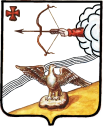 АДМИНИСТРАЦИЯ  ОРЛОВСКОГО  РАЙОНАКИРОВСКОЙ ОБЛАСТИПОСТАНОВЛЕНИЕ01.03.2021                                                                                          №117-пг.  ОрловГлава администрации Орловского района                                                                   С.С. ЦелищевПОДГОТОВЛЕНОЗаведующий сектором ГО и ЧСадминистрации Орловского района			                     А.И. ИгнатовСОГЛАСОВАНОЗаместитель главы администрацииОрловского района, начальник финансового управления администрации                                 Н.К. ЛаптеваРазослать: дело – 2, сектор ГОЧС-1, финансовое управление -1,отдел экономического развития -1.Утвержденапостановлением администрации
Орловского района 
от 01.03.2021_№117-пМуниципальная программа «Обеспечение безопасности и жизнедеятельности населения Орловского района Кировской области» на 2014-2023 годыМуниципальная программа
«Обеспечение безопасности и жизнедеятельности населения  Орловского района Кировской области»
на 2014-2023 годыг. Орлов, 2021 годПАСПОРТмуниципальной программы Орловского района Кировской области«Обеспечение безопасности и жизнедеятельности населения Орловского района Кировской области» на 2014-2023 годы(далее – муниципальная программа)2. Общая характеристика сферы реализации муниципальной программы, в том числе формулировки основных проблем в указанной сфере и прогноз ееразвитияПроблемы предупреждения и ликвидации чрезвычайных ситуаций
природного и техногенного характера становятся все более острыми и
актуальными. В настоящее время исключить чрезвычайные ситуации нельзя, но существенно снизить число, уменьшить масштабы и смягчить последствия чрезвычайных ситуаций возможно.В настоящее время на территории Кировской области функционирует 15 химически опасных объектов, 18 взрывопожароопасных объектов, 1 радиационно-опасный объект и 9 потенциально опасных гидротехнических сооружений, а также хранилища опасных биологических и промышленных отходов. Большая часть этих объектов имеет экономическую, оборонную и социальную значимость, но в то же время составляет потенциальную опасность для здоровья и жизни населения. На территории Орловского района указанных объектов нет, но зоны возможного химического заражения при авариях на химически опасных объектах в Кировской области могут составить общую площадь 1200 кв. километров, на которой проживает более 500 тыс. человек.  	В 2012 году из мобилизационного резерва Правительства  области на безвозмездной основе передано имущество гражданской обороны, в том числе и СИЗ. Однако более 70% переданного имущества - с истекшим сроком годности. Все переданное имущество гражданской обороны хранится на 4 складах, расположенных в пгт Оричи, г. Котельниче, г. Нолинске, г. Белой Холунице. Условия хранения не соответствуют, предъявляемым требованиям хранения СИЗ, что приводит к порче указанного имущества и, соответственно, к невозможности его использования в случае чрезвычайных ситуаций, что приведет к человеческим потерям.Социальную напряженность в обществе вызывают аварийные ситуации, возникающие на объектах жизнеобеспечения. Опасность возникновениячрезвычайных ситуаций в сложившихся социально-экономических  условиях повышается, так как сохраняется тенденция к ухудшению материально-технического обеспечения производства, снижению качества профилактических работ, увеличивается износ основного технологического оборудования, что приводит к неудовлетворительному состоянию основных фондов в целом.Для предотвращения чрезвычайных ситуаций и ликвидации их
негативных последствий существенное значение имеет система мер и их
техническое обеспечение, которые могут быть общими для разных по своей
природе явлений и факторов (природных и техногенных). Пожары, аварии ичрезвычайные ситуации техногенного и природного характера в последние годы оказывают существенное влияние на жизнедеятельность населения.Единая дежурно-диспетчерская служба  (далее – ЕДДС) создана в целях обеспечения готовности всех служб района к реагированию на любую информацию об угрозе или факте возникновения чрезвычайной ситуации, имеющую значение для жизнедеятельности района, обеспечения безопасности населения и защищенности территории муниципального образования «Орловский район». Готовность ЕДДС достигается в результате оснащения её необходимым имуществом и оборудованием, а также подготовкой командно-начальствующего состава и работников, входящих в состав службы, проведением учений и тренировок с экстреннымислужбами района.Практика управления силами и средствами в рамках единой государственной системы предупреждения и ликвидации чрезвычайных ситуаций и гражданской обороны в последние годы показывает, что по мере возрастания числа и масштабов последствий чрезвычайных ситуаций расширяется круг и усложняется характер задач, решаемых в процессе управления, что в свою очередь требует расширения круга лиц, привлекаемых к участию в нем и совершенствованию действующей системы управления. ЕДДС является структурным подразделением администрации Орловского района, создана в январе 2012 года, на данный момент имеет незначительный опыт работы и недостаточность оснащения материально-техническими средствами управления, связи и оповещения. Реализация Программы позволит обеспечить более четкое и оперативное регулирование деятельности ЕДДС. Для предотвращения и ликвидации последствий чрезвычайных ситуаций,  обеспечения необходимого уровня безопасности на территории Орловского района созданы запасы материальных и финансовых  резервов. Созданные запасы материальных и финансовых  резервов позволяют в кратчайшие сроки провести работы по ликвидации последствий аварийных и чрезвычайных ситуаций природного и техногенного характера, не допустить гибели населения, длительного нарушения условий его жизнедеятельности.Одним из значимых направлений повышения эффективности реализации полномочий органов местного самоуправления в области обеспечения безопасности жизнедеятельности населения является развитие органов управления единой государственной системы предупреждения и ликвидации чрезвычайных ситуаций (далее - РСЧС), органов управления государственных органов власти и организаций, не входящих в РСЧС за счет информатизации процессов предупреждения, ликвидации чрезвычайных ситуаций и происшествий, управления силами и средствами и обеспечения межведомственного взаимодействия.В рамках данного направления МЧС России во взаимодействии с федеральными органами исполнительной власти и экспертным сообществом разработана Концепция построения и АПК «Безопасный город», которая утверждена распоряжением Правительства Российской Федерации от 03.12.2014 № 2446-р.АПК «Безопасный город» - это аппаратно-программный комплекс, включающий в себя системы автоматизации деятельности единой дежурнодиспетчерской службы (далее - ЕДДС), муниципальных служб различных направлений, системы приема и обработки сообщений, системы обеспечения вызова экстренных и других муниципальных служб различных направлений деятельности, системы мониторинга, прогнозирования, оповещения и управления всеми видами рисков и угроз, свойственных данному муниципальному образованию.Задачами внедрения и развития АПК «Безопасный город» являются: организация эффективной работы ЕДДС муниципального образования, как элемента системы управления РСЧС для предупреждения и реагирования на кризисные ситуации и происшествия, происходящие на территории муниципального образования;организация работы ЕДДС, как органа повседневного управления и инструмента для глав муниципальных образований в качестве ситуационноаналитического центра, с которым взаимодействуют все муниципальные и экстренные службы;консолидация данных обо всех угрозах, характерных для каждого муниципального образования и их мониторинг в режиме реального времени на базе ЕДДС;автоматизация работы всех муниципальных и экстренных служб муниципального образования и объединение их всех в единую информационную среду на базе ЕДДС.Практическая реализация названных задач обеспечивается путем: информатизации процессов управления муниципальными экстренными и коммунальными службами, организациями и предприятиями, решающими задачи по обеспечению природно-техногенной, общественной безопасности, правопорядка и безопасности среды обитания;построения сегментов АПК «Безопасный город» на базе существующей инфраструктуры и дальнейшего развития их функциональных и технических возможностей;внедрения интеграционной платформы, реализованной на открытых протоколах, для всех автоматизированных систем, взаимодействующих в рамках АПК «Безопасный город», и разработанной с учетом специфики каждого конкретного муниципального образования;разработки регламентов межведомственного взаимодействия и нормативной базы для эффективного функционирования всех сегментов АПК «Безопасный город».В рамках АПК «Безопасный город» комплексная информатизация процессов функционирования ЕДДС, районных и экстренных служб во взаимодействии с местными и региональными дежурно-диспетчерскими службами должна обеспечить:своевременное представление главе муниципального образования, руководителям местной администрации и других заинтересованных органов местного самоуправления полной, достоверной и актуальной информации об угрозе возникновения чрезвычайных ситуаций, других кризисных ситуаций и происшествий (далее - КСП) на территории муниципального образования, оперативную подготовку дежурно-диспетчерскими службами и доведение до исполнителей обоснованных и согласованных предложений для принятия управленческих решений по предупреждению и ликвидации КСП;включение органов местного самоуправления, а также муниципальных организаций и предприятий, выполняющих различные задачи по обеспечению общественной безопасности, правопорядка и безопасности среды обитания, в единое информационное пространство антикризисного управления, эффективное вовлечение региональных управленческих кадров в процессы подготовки и принятия решений по предупреждению и ликвидации КСП на муниципальном уровне;улучшение качества принимаемых решений и планов на основе использования аналитических и количественных методов их оценки, и оптимизации выбора рационального варианта;многократность использования первичной информации, упорядочивание потоков информации, увеличение достоверности и полноты используемых данных на основе их регулярной актуализации по утвержденным регламентам;повышение оперативности процессов управления мероприятиями по предупреждению и ликвидации КСП, сокращение общего времени на поиск, обработку, передачу и выдачу информации;обеспечениеорганизационно-методической,информационнолингвистической и программно-технической совместимости сегментов, подсистем и компонентов АПК «Безопасный город».3. Приоритеты муниципальной политики в соответствующей сфере социально-экономического развития, цели, задачи, целевые показатели эффективности реализации муниципальной программы, описание ожидаемых конкретных результатов муниципальной программы, сроков и этапов реализации муниципальной программыПовышение общественной и личной безопасности в Орловском районе соответствуют приоритетным задачам в сфере законности и правопорядка национальной безопасности, определенных в программе социально-экономического развития Орловского района. Приоритеты муниципальной политики в сфере законности и правопорядка на период до 2017 года сформированы с учетом целей и задач и представлены в следующих документах:-Федеральным законом от 06.10.2003 131-ФЗ «Об общих принципах организации местного самоуправления в Российской Федерации»;-Федеральным законом от 21.12.1994 № 68-ФЗ «О защите населения и территорий от чрезвычайных ситуаций природного и техногенного характера»;-Федеральным законом от 22.07.2008 № 123-ФЗ «Технический регламент о требованиях пожарной безопасности»;-Федеральным законом от 12.02.1998 № 28-ФЗ «О гражданской обороне»;-Постановлением Правительства РФ от 02.11.2000 № 841 «Об утверждении Положения об организации обучения населения в области гражданской обороны»;-Постановлением Правительства РФ от 26.11.2007 № 804 «Об утверждении Положения о гражданской обороне в Российской Федерации»;-Постановление администрации Орловского района Кировской области от 20.02.2015 № 99 «О Порядке использования бюджетных ассигнований резервного фонда администрации Орловского района».Постановление Правительства Российской Федерации от 8 ноября 2013 г. № 1007 «О силах и средствах единой государственной системы предупреждения и ликвидации чрезвычайных ситуаций» Распоряжение Правительства Российской Федерации от 3 декабря 2014 года №2446-р. «Основы государственной политики в области безопасности населения Российской Федерации и защищенности критически важных и потенциально опасных объектов от угроз природного, техногенного характера и террористических актов на период до 2020 года» от 15.11.2011 года № Пр-3400.- Концепция построения и АПК «Безопасный город», утверждена распоряжением Правительства Российской Федерации от 03.12.2014 № 2446-р.Целью Программы является реализация мероприятий по усилению антитеррористической защищенности, поддержание высокого уровня системы защиты в области гражданской обороны с целью обеспечения безопасности и жизнедеятельности населения Орловского района. Для достижения указанной цели необходимо решить следующие задачи: организовать и осуществлять мероприятия по гражданской обороне, защите населения и территории Орловского района, объектов жизнеобеспечения населения и критически важных объектов от чрезвычайных ситуаций природного и техногенного характера;- содержать и организовывать деятельность ЕДДС Орловского района.- финансовое обеспечение непредвиденных расходов, связанных с ликвидацией последствий и других чрезвычайных ситуаций.усилить антитеррористическую защищенность объектов муниципального образования;         - развитие аппаратно-программного комплекса «Безопасный город» (далее – АПК «Безопасный город»).Сведения о целевых показателях эффективности реализации муниципальной программыИсточник получения информации по оценочным показателям – ведомственный статистический учет.Реализация муниципальной программы позволит достичь следующих результатов:  - увеличение  охвата  численности  населения  Орловского района РСО  при возникновении чрезвычайных  ситуаций природного и  техногенного  характера,  а  также  при переводе гражданской обороны на военное положение к 2023 году до 87%;    - оснащение средствами индивидуальной защиты населения Орловского района к 2023 году до 92%;   -увеличение количества объектов с массовым пребыванием граждан, оборудованных техническими средствами контроля за ситуацией к 2023 году (ед.) до 25%.-выполнение мероприятий по развитию аппаратно-программного комплекса «Безопасный город» на 90 %Срок реализации Программы 2014-2023 годы.	Поскольку сложившаяся проблемная ситуация требует постоянного анализа и корректировки мер реагирования, предусмотренные Программой задачи решаются в течение всего периода реализации Программы. Программа не имеет разбивки на этапы.4. Обобщенная характеристика мероприятий муниципальной программы5. Основные меры правового регулирования в сфере реализациимуниципальной программыВ настоящее время сформированы и утверждены нормативно-правовые
акты необходимые для реализации Программы. В дальнейшем разработка
дополнительных нормативно-правовых актов будет обусловлена изменениямизаконодательства Российской Федерации, Кировской области имуниципальными правовыми актами.Общее управление реализацией Программы осуществляет администрация муниципального образования Орловского района в лице финансового управления.Исполнители могут вносить предложения по совершенствованию реализации мероприятия Программы.Для выполнения мероприятий Программы могут создаваться комиссии и рабочие группы.При изменении действующего законодательства, на основании которогоразработана Программа, а также по инициативе исполнителей мероприятий Программы вносятся соответствующие изменения в Программу.6. Ресурсное обеспечение муниципальной программыОбщий объем финансирования мероприятий программы составляет 13569,06 тыс. рублей, в том числе по годам:средства федерального бюджета – 0 рублей,средства областного бюджета – 1535,0 тыс.рублей,средства местного бюджета 12034,06 тыс. рублей.2014 год – 939,14 тыс.рублей2015 год – 995,82 тыс.рублей2016 год – 1008,9 тыс.рублей2017 год – 2376,55 тыс.рублей2018 год – 1041,41 тыс.рублей2019 год  - 1165,63 тыс.рублей2020 год  - 1325,41 тыс.рублей2021 год – 1513,4 тыс. рублей 2022 год – 1601,4 тыс. рублей2023 год – 1601,4 тыс. рублейИсточником финансирования муниципальной программы является бюджет области,бюджет муниципального образования.Расчёт затрат на реализацию программных мероприятий произведен
расчётным путем.Объемы и источники финансирования муниципальной программы13569,06 тыс. рублейПрименяемый метод оценки затрат на реализацию мероприятий Программы рассчитывается в соответствии с методикой планирования бюджетных ассигнований бюджета муниципального образования на очередной финансовый год и необходимого периода.Таблица мероприятий Программы прилагается (Приложение 1).7. Анализ рисков реализации муниципальной программы и описание мер управления рискамиРеализация муниципальной программы сопряжена с финансово-экономическими рисками, которые могут препятствовать достижению запланированных результатов.Одним из наиболее важных рисков является уменьшение объема средств местного бюджета в связи с оптимизацией расходов при его формировании, которые направлены на реализацию мероприятий муниципальной  программы. Снижение уровня финансирования муниципальной  программы, в свою очередь, не позволит выполнить задачи муниципальной  программы, что негативно скажется на достижении ее целей.К финансово-экономическим рискам можно отнести неэффективное и нерациональное использование ресурсов муниципальной  программы. На уровне макроэкономики - это вероятность (возможность) снижения темпов роста экономики, высокая инфляция.В качестве мер управления рисками реализации муниципальной программы можно выделить следующие:проведение экономического анализа использования ресурсов муниципальной программы, определение экономии средств и перенесение их на наиболее затратные мероприятия, что минимизирует риски, а также сократит потери выделенных средств в течение финансового года;своевременное принятие управленческих решений о более эффективном использовании средств и ресурсов муниципальной  программы, а также минимизации непредвиденных рисков позволит реализовать мероприятия в полном объеме;осуществление контроля за применением в пределах своей компетенции федеральных и областных нормативных правовых актов, непрерывное обновление, анализ и пересмотр имеющейся информации позволят значительно уменьшить риски реализации муниципальной  программы;внесений изменений в решения Орловской районной Думы о бюджете на очередной финансовый год и плановый период.Своевременно принятые меры по управлению рисками приведут к достижению поставленных целей и конечных результатов реализации муниципальной  программы.8. Методика оценки эффективности реализации муниципальной программыОценка эффективности реализации муниципальной программы проводится ежегодно на основе оценки достижения показателей эффективности реализации Подпрограммы с учетом объема ресурсов, направленных на реализацию Подпрограммы.Оценка достижения показателей эффективности реализации муниципальной программы осуществляется по формуле:, где- степень достижения показателей эффективности реализации муниципальной программы в целом (%);- степень достижения i-того показателя эффективности реализации муниципальной программы в целом (%);n – количество показателей эффективности реализации муниципальной программы.Степень достижения i-го показателя эффективности реализации муниципальной программы рассчитывается путем сопоставления фактически достигнутого и планового значения показателя эффективности реализации Подпрограммы за отчетный период по следующей формуле:для показателей, желаемой тенденцией развития которых является рост значений:для показателей, желаемой тенденцией развития которых является снижение значений:- фактическое значение i-того показателя эффективности реализации муниципальной программы (в соответствующих единицах измерения);- плановое значение i-того показателя эффективности реализации муниципальной программы (в соответствующих единицах измерения).При условии выполнения значений показателей «не более», «не менее» степень достижения i-го показателя эффективности реализации муниципальной программы считать равным 1.В случае если значения показателей эффективности реализации муниципальной программы являются относительными (выражаются в процентах), то при расчете эти показатели отражаются в долях единицы.Оценка объема ресурсов, направленных на реализацию муниципальной программы,осуществляется путем сопоставления фактических и плановых объемовфинансирования муниципальной программы в целом за счет всех источников финансированияза отчетный период по формуле: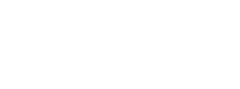 – уровень финансирования муниципальной программы в целом;- фактический объем финансовых ресурсов за счет всех источников финансирования, направленный в отчетном периоде на реализацию мероприятий Подпрограммы (тыс. рублей);Фпл - плановый объем финансовых ресурсов за счет всех источников финансирования на реализацию мероприятий муниципальной программы на соответствующий отчетный период, установленный Подпрограммой (тыс. рублей).Оценка эффективности реализации муниципальной программы производится по формуле: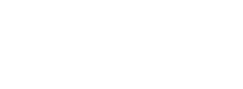 ЭМП - оценка эффективности реализации муниципальной программы (%); - степень достижения показателей эффективности реализации муниципальной программы (%);Уф - уровень финансирования муниципальной программы в целом (%);Для оценки эффективности реализации муниципальной программы устанавливаются следующие критерии:если значениеравно 80% и выше, то уровень эффективности реализации муниципальной муниципальной программы оценивается как высокий;если значение от 60 до 80%, то уровень эффективности реализации муниципальной программы оценивается как удовлетворительный;если значение ниже 60%, то уровень эффективности реализации муниципальной программы оценивается как неудовлетворительный;Достижение показателей эффективности реализации муниципальной программы в полном объеме (100% и выше) по итогам ее реализации свидетельствует, что качественные показатели эффективности реализации Подпрограммы достигнуты.Ответственные исполнители муниципальной программы ежеквартально в срок до 10 числа месяца, следующего за отчетным периодом и ежегодно, в срок до 1 марта года, следующего за отчетным, предоставляют отчет о ходе реализации и оценке эффективности реализации муниципальной подпрограммы. Согласованный отчёт с заместителем главы администрации муниципального образования, курирующим работу ответственного исполнителя муниципальной подпрограммы, предоставляется в отдел социально-экономического развития администрации муниципального образования.                                             ______________________________________О внесении изменений в постановление администрации Орловского района от 27.10.2014 № 674 В целях приведения муниципальной программы «Обеспечение безопасности и жизнедеятельности населения Орловского района Кировской области на 2014-2023 годы» (далее - Программа)  в соответствие с действующим законодательством, администрация Орловского района Кировской области ПОСТАНОВЛЯЕТ:1. Внести изменения в постановление администрации Орловского района 27.10.2014 № 674 «Об утверждении муниципальной программы «Обеспечение безопасности и жизнедеятельности населения Орловского района Кировской области на 2014-2023 годы»,  изложив  Программу  в новой редакции согласно Приложению.2. Настоящее постановление вступает в силу с момента его опубликования в Информационном бюллетене органов местного самоуправления муниципального образования Орловский муниципальный район Кировской области.Управляющий делами администрации Орловского района И.А. КнязевЗаведующая юридическим отделом администрации Орловского районаО.С. БелявинаОтветственный исполнитель муниципальной программы                                Сектор гражданской обороны и чрезвычайных ситуаций администрации Орловского районаСоисполнители муниципальной программы  Финансовое управление администрации Орловского районаПрограммно-целевые инструменты
муниципальной программы                Не предусмотреныЦели муниципальной программы           Реализация мероприятий по усилению антитеррористической защищенности, поддержание высокого уровня системы защиты в области гражданской обороны с целью обеспечения безопасности и жизнедеятельности населения Орловского района.Задачи муниципальной программы         - Организация и осуществление мероприятий по гражданской обороне, защите населения и территории Орловского района, объектов жизнеобеспечения населения и критически важных объектов от чрезвычайных ситуаций природного и техногенного характера.- Содержание и организация деятельности Единой дежурно-диспетчерской службы Орловского района-Финансовое обеспечение непредвиденных расходов, связанных с ликвидацией последствий и других чрезвычайных ситуаций.-Усиление антитеррористической защищенности объектов муниципального образования.- развитие аппаратно-программного комплекса «Безопасный город» (далее - АПК «Безопасный город»)Целевые показатели эффективности
реализации муниципальной программы     -охват населения Орловского района системой оповещения при возникновении чрезвычайных ситуаций природного и техногенного характера;-оснащение средствами индивидуальной защиты населения Орловского района.-количество объектов с массовым пребыванием граждан, оборудованных техническими средствами контроля за ситуацией - развитие АПК «Безопасный город»Этапы и сроки реализации муниципальной
программы                                Сроки реализации 2014-2023 годы. Выделение этапов не предусматриваетсяОбъемы ассигнований муниципальной
программы                         Общий объем финансирования мероприятий программы составляет 13569,06 тыс. рублей, в том числе:средства федерального бюджета – 0 рублей,средства областного бюджета – 1535,0тыс.рублей,средства местного бюджета 12034,06 тыс.рублей2014 год – 939,14 тыс.рублей2015 год – 995,82 тыс.рублей2016 год – 1008,9тыс.рублей2017 год – 2376,55 тыс.рублей2018 год – 1041,41 тыс.рублей2019 год  - 1165,63 тыс.рублей2020 год  - 1325,41 тыс.рублей2021 год – 1513,4  тыс. рублей2022 год – 1601,4 тыс. рублей2023 год – 1601,4 тыс. рублейОжидаемые конечные результаты реализации муниципальной программы                увеличение  охвата  численности  населения  Орловского района РСО  при возникновении чрезвычайных  ситуаций природного и  техногенного  характера,  а  также  при переводе гражданской обороны на военное положение к 2023 году до 87%;     оснащение средствами индивидуальной защиты населения Орловского района к 2023 году до 92%;    увеличение количества объектов с массовым пребыванием граждан, оборудованных техническими средствами контроля за ситуацией к 2023 году (ед.) до 25 выполнение мероприятий по развитию АПК «Безопасный город» к 2023 году 90% N 
п/пНаименование  
  программы,   
 наименование  
  показателяЕдиница измеренияЗначение показателей эффективностиЗначение показателей эффективностиЗначение показателей эффективностиЗначение показателей эффективностиЗначение показателей эффективностиЗначение показателей эффективностиЗначение показателей эффективностиЗначение показателей эффективностиЗначение показателей эффективностиЗначение показателей эффективностиЗначение показателей эффективностиЗначение показателей эффективности N 
п/пНаименование  
  программы,   
 наименование  
  показателяЕдиница измерения2012год(базовый)2013год(оценка)2014год2015год   
2016год2017 год2018 год2019год2020 год2021год2022год2023годМуниципальная
программа      1.Охват численности населения Орловского района системой оповещений при возникновении чрезвычайных ситуаций природного и техногенного характера   процентов61637577788082838485868722.Оснащение средствами индивидуальной защиты населения Орловского района(%)процентов606075808085878990919292Количество объектов с массовым пребыванием граждан, оборудованных техническими средствами контроля за ситуацией единиц2020202324252525252525253.Развитие АПК «Безопасный город» процентов00000307090909090901.Организация и осуществление мероприятий по гражданской обороне, защите населения и территории района от чрезвычайных ситуаций природного и техногенного характера, включая поддержку в состоянии постоянной готовности к использованию систем оповещения населения об опасности, объектов гражданской обороны, создание и содержание в целях гражданской обороны запасов материально- технических, продовольственных, медицинских и иных средств.1.1.Проведение мероприятий по гражданской обороне, разработке и реализации планов по ГО и защите населения.1.Организация и осуществление мероприятий по гражданской обороне, защите населения и территории района от чрезвычайных ситуаций природного и техногенного характера, включая поддержку в состоянии постоянной готовности к использованию систем оповещения населения об опасности, объектов гражданской обороны, создание и содержание в целях гражданской обороны запасов материально- технических, продовольственных, медицинских и иных средств.1.2.Разработка, своевременная корректировка и реализация эвакуации населения в военное время1.Организация и осуществление мероприятий по гражданской обороне, защите населения и территории района от чрезвычайных ситуаций природного и техногенного характера, включая поддержку в состоянии постоянной готовности к использованию систем оповещения населения об опасности, объектов гражданской обороны, создание и содержание в целях гражданской обороны запасов материально- технических, продовольственных, медицинских и иных средств.1.3.Организация работ по установке и поддержанию в состоянии постоянной готовности к использованию системы оповещения населения об опасностях, возникающих при ведении военных действий или вследствие этих действий, возникновении чрезвычайных ситуаций природного и техногенного характера.1.Организация и осуществление мероприятий по гражданской обороне, защите населения и территории района от чрезвычайных ситуаций природного и техногенного характера, включая поддержку в состоянии постоянной готовности к использованию систем оповещения населения об опасности, объектов гражданской обороны, создание и содержание в целях гражданской обороны запасов материально- технических, продовольственных, медицинских и иных средств.1.4.Совершенствование системы оповещения населения Орловского1.Организация и осуществление мероприятий по гражданской обороне, защите населения и территории района от чрезвычайных ситуаций природного и техногенного характера, включая поддержку в состоянии постоянной готовности к использованию систем оповещения населения об опасности, объектов гражданской обороны, создание и содержание в целях гражданской обороны запасов материально- технических, продовольственных, медицинских и иных средств.1.5.Прием обращений (информативных сообщений об угрозе или возникновении ЧС).1.Организация и осуществление мероприятий по гражданской обороне, защите населения и территории района от чрезвычайных ситуаций природного и техногенного характера, включая поддержку в состоянии постоянной готовности к использованию систем оповещения населения об опасности, объектов гражданской обороны, создание и содержание в целях гражданской обороны запасов материально- технических, продовольственных, медицинских и иных средств.1.6.Согласование планов действий по предупреждению ЧС и планов основных мероприятий организаций города.1.Организация и осуществление мероприятий по гражданской обороне, защите населения и территории района от чрезвычайных ситуаций природного и техногенного характера, включая поддержку в состоянии постоянной готовности к использованию систем оповещения населения об опасности, объектов гражданской обороны, создание и содержание в целях гражданской обороны запасов материально- технических, продовольственных, медицинских и иных средств.1.7.Участие в проведение ТСУ, КШУ и тренировок.1.Организация и осуществление мероприятий по гражданской обороне, защите населения и территории района от чрезвычайных ситуаций природного и техногенного характера, включая поддержку в состоянии постоянной готовности к использованию систем оповещения населения об опасности, объектов гражданской обороны, создание и содержание в целях гражданской обороны запасов материально- технических, продовольственных, медицинских и иных средств.1.8.Подготовка и содержание в готовности необходимых сил и средств, для защиты населения и территорий от чрезвычайных ситуаций, обучение населения способам защиты и действиям в этих ситуациях.1.1.9.Подготовка предложений по созданию резервов финансовых и материальных ресурсов для ликвидации чрезвычайных ситуаций.1.1.10.Подготовка предложений по созданию и содержанию в целях гражданской обороны запасов материально-технических продовольственных, медицинских и иных средств.1.1.11.Организация и проведение аварийно-спасательных и других неотложных работ.1.1.12.Участие в подготовке нормативных актов по вопросам организационно-правового, финансового, материально технического обеспечения первичных мер ПБ в граница района.1.1.13.Организация повышения количества обучающихся руководителей в области гражданской обороны, защиты от чрезвычайных ситуаций, обеспечения пожарной безопасности и безопасности на водных объектах.2.Содержание и организация деятельности Единой дежурно-диспетчерской службы Орловского района2.1.Содержание и развитие Единой дежурно-диспетчерской службы Орловского района.2.Содержание и организация деятельности Единой дежурно-диспетчерской службы Орловского района2.2.Совершенствовать программное и техническое оснащение  ЕДДС Орловского района, создание условий для сбора, обработки и обмена информацией о происшествиях, кризисных и чрезвычайных ситуациях между информационным центром Правительства Кировской области, единой дежурно-диспетчерской службой и  дежурно-диспетчерскими службами организаций.Содержание и организация деятельности Единой дежурно-диспетчерской службы Орловского района2.3.Прием обращений (информативных сообщений об угрозе или возникновении ЧС).3.Финансовое обеспечение непредвиденных расходов, связанных с ликвидацией последствий и других чрезвычайных ситуацийСоздание финансового резерва для ликвидации чрезвычайных ситуаций4.Усиление антитеррористической защищенности объектов Орловского района4.1.Поддержание на должном уровне антитеррористической защищенности объектов с массовым пребыванием граждан, в т.ч.:4.Усиление антитеррористической защищенности объектов Орловского района4.1.1.установка турникетов и организация пропускного режима в местах массового скопления граждан (здание администрации Орловского района).4.Усиление антитеррористической защищенности объектов Орловского района4.1.2.установка системы видеонаблюденияв  местах массового скопления граждан (здание администрации Орловского района).4.Усиление антитеррористической защищенности объектов Орловского района4.2.Профилактика терроризма, а также минимизация и (или) ликвидация последствий его проявлений5.Финансирование мероприятий по развитию аппаратно-программного комплекса «Безопасный город»Проведение мероприятий по развитию аппаратно-программного комплекса «Безопасный город»№ п/пНаименование источника финансированияГоды реализации ПрограммыГоды реализации ПрограммыГоды реализации ПрограммыГоды реализации ПрограммыГоды реализации ПрограммыГоды реализации ПрограммыГоды реализации ПрограммыГоды реализации ПрограммыГоды реализации ПрограммыГоды реализации ПрограммыВсего№ п/пНаименование источника финансирования20142015201620172018201920202021202220231.Бюджет области0001020,0515,0000001535,02.Бюджет муниципального образования939,14995,821008,91356,55526,411165,631325,411513,41601,41601,412034,06Итого:939,14995,821008,92376,551041,411165,631325,411513,41601,41601,413569,06Приложение 1к ПрограммеПриложение 1к ПрограммеПриложение 1к ПрограммеПриложение 1к ПрограммеПриложение 1к ПрограммеПриложение 1к ПрограммеПриложение 1к ПрограммеПриложение 1к ПрограммеПриложение 1к ПрограммеПриложение 1к ПрограммеПриложение 1к ПрограммеПриложение 1к ПрограммеПриложение 1к ПрограммеПриложение 1к ПрограммеПриложение 1к ПрограммеПриложение 1к ПрограммеПриложение 1к ПрограммеПриложение 1к ПрограммеПриложение 1к ПрограммеПриложение 1к ПрограммеПриложение 1к ПрограммеПриложение 1к ПрограммеПриложение 1к ПрограммеПриложение 1к ПрограммеПриложение 1к ПрограммеПриложение 1к ПрограммеПриложение 1к ПрограммеПриложение 1к ПрограммеПриложение 1к ПрограммеПриложение 1к ПрограммеПриложение 1к ПрограммеПриложение 1к ПрограммеПриложение 1к ПрограммеПриложение 1к ПрограммеПриложение 1к ПрограммеПриложение 1к ПрограммеПриложение 1к ПрограммеПриложение 1к ПрограммеПриложение 1к ПрограммеПриложение 1к ПрограммеПриложение 1к ПрограммеПриложение 1к ПрограммеПриложение 1к ПрограммеПриложение 1к ПрограммеПриложение 1к ПрограммеПриложение 1к ПрограммеПриложение 1к ПрограммеПриложение 1к ПрограммеПриложение 1к ПрограммеПриложение 1к ПрограммеПриложение 1к ПрограммеПриложение 1к ПрограммеПриложение 1к ПрограммеПриложение 1к Программе	Перечень мероприятий муниципальной программы«Обеспечение безопасности и жизнедеятельности населения Орловского района Кировской области» на 2014-2023 годы	Перечень мероприятий муниципальной программы«Обеспечение безопасности и жизнедеятельности населения Орловского района Кировской области» на 2014-2023 годы	Перечень мероприятий муниципальной программы«Обеспечение безопасности и жизнедеятельности населения Орловского района Кировской области» на 2014-2023 годы	Перечень мероприятий муниципальной программы«Обеспечение безопасности и жизнедеятельности населения Орловского района Кировской области» на 2014-2023 годы	Перечень мероприятий муниципальной программы«Обеспечение безопасности и жизнедеятельности населения Орловского района Кировской области» на 2014-2023 годы	Перечень мероприятий муниципальной программы«Обеспечение безопасности и жизнедеятельности населения Орловского района Кировской области» на 2014-2023 годы	Перечень мероприятий муниципальной программы«Обеспечение безопасности и жизнедеятельности населения Орловского района Кировской области» на 2014-2023 годы	Перечень мероприятий муниципальной программы«Обеспечение безопасности и жизнедеятельности населения Орловского района Кировской области» на 2014-2023 годы	Перечень мероприятий муниципальной программы«Обеспечение безопасности и жизнедеятельности населения Орловского района Кировской области» на 2014-2023 годы	Перечень мероприятий муниципальной программы«Обеспечение безопасности и жизнедеятельности населения Орловского района Кировской области» на 2014-2023 годы	Перечень мероприятий муниципальной программы«Обеспечение безопасности и жизнедеятельности населения Орловского района Кировской области» на 2014-2023 годы	Перечень мероприятий муниципальной программы«Обеспечение безопасности и жизнедеятельности населения Орловского района Кировской области» на 2014-2023 годы	Перечень мероприятий муниципальной программы«Обеспечение безопасности и жизнедеятельности населения Орловского района Кировской области» на 2014-2023 годы	Перечень мероприятий муниципальной программы«Обеспечение безопасности и жизнедеятельности населения Орловского района Кировской области» на 2014-2023 годы	Перечень мероприятий муниципальной программы«Обеспечение безопасности и жизнедеятельности населения Орловского района Кировской области» на 2014-2023 годы	Перечень мероприятий муниципальной программы«Обеспечение безопасности и жизнедеятельности населения Орловского района Кировской области» на 2014-2023 годы	Перечень мероприятий муниципальной программы«Обеспечение безопасности и жизнедеятельности населения Орловского района Кировской области» на 2014-2023 годы	Перечень мероприятий муниципальной программы«Обеспечение безопасности и жизнедеятельности населения Орловского района Кировской области» на 2014-2023 годы	Перечень мероприятий муниципальной программы«Обеспечение безопасности и жизнедеятельности населения Орловского района Кировской области» на 2014-2023 годы	Перечень мероприятий муниципальной программы«Обеспечение безопасности и жизнедеятельности населения Орловского района Кировской области» на 2014-2023 годы	Перечень мероприятий муниципальной программы«Обеспечение безопасности и жизнедеятельности населения Орловского района Кировской области» на 2014-2023 годы	Перечень мероприятий муниципальной программы«Обеспечение безопасности и жизнедеятельности населения Орловского района Кировской области» на 2014-2023 годы	Перечень мероприятий муниципальной программы«Обеспечение безопасности и жизнедеятельности населения Орловского района Кировской области» на 2014-2023 годы	Перечень мероприятий муниципальной программы«Обеспечение безопасности и жизнедеятельности населения Орловского района Кировской области» на 2014-2023 годы	Перечень мероприятий муниципальной программы«Обеспечение безопасности и жизнедеятельности населения Орловского района Кировской области» на 2014-2023 годы	Перечень мероприятий муниципальной программы«Обеспечение безопасности и жизнедеятельности населения Орловского района Кировской области» на 2014-2023 годы	Перечень мероприятий муниципальной программы«Обеспечение безопасности и жизнедеятельности населения Орловского района Кировской области» на 2014-2023 годы	Перечень мероприятий муниципальной программы«Обеспечение безопасности и жизнедеятельности населения Орловского района Кировской области» на 2014-2023 годы	Перечень мероприятий муниципальной программы«Обеспечение безопасности и жизнедеятельности населения Орловского района Кировской области» на 2014-2023 годы	Перечень мероприятий муниципальной программы«Обеспечение безопасности и жизнедеятельности населения Орловского района Кировской области» на 2014-2023 годы	Перечень мероприятий муниципальной программы«Обеспечение безопасности и жизнедеятельности населения Орловского района Кировской области» на 2014-2023 годы	Перечень мероприятий муниципальной программы«Обеспечение безопасности и жизнедеятельности населения Орловского района Кировской области» на 2014-2023 годы	Перечень мероприятий муниципальной программы«Обеспечение безопасности и жизнедеятельности населения Орловского района Кировской области» на 2014-2023 годы	Перечень мероприятий муниципальной программы«Обеспечение безопасности и жизнедеятельности населения Орловского района Кировской области» на 2014-2023 годы	Перечень мероприятий муниципальной программы«Обеспечение безопасности и жизнедеятельности населения Орловского района Кировской области» на 2014-2023 годы	Перечень мероприятий муниципальной программы«Обеспечение безопасности и жизнедеятельности населения Орловского района Кировской области» на 2014-2023 годы	Перечень мероприятий муниципальной программы«Обеспечение безопасности и жизнедеятельности населения Орловского района Кировской области» на 2014-2023 годы	Перечень мероприятий муниципальной программы«Обеспечение безопасности и жизнедеятельности населения Орловского района Кировской области» на 2014-2023 годы	Перечень мероприятий муниципальной программы«Обеспечение безопасности и жизнедеятельности населения Орловского района Кировской области» на 2014-2023 годы	Перечень мероприятий муниципальной программы«Обеспечение безопасности и жизнедеятельности населения Орловского района Кировской области» на 2014-2023 годы	Перечень мероприятий муниципальной программы«Обеспечение безопасности и жизнедеятельности населения Орловского района Кировской области» на 2014-2023 годы	Перечень мероприятий муниципальной программы«Обеспечение безопасности и жизнедеятельности населения Орловского района Кировской области» на 2014-2023 годы	Перечень мероприятий муниципальной программы«Обеспечение безопасности и жизнедеятельности населения Орловского района Кировской области» на 2014-2023 годы	Перечень мероприятий муниципальной программы«Обеспечение безопасности и жизнедеятельности населения Орловского района Кировской области» на 2014-2023 годы	Перечень мероприятий муниципальной программы«Обеспечение безопасности и жизнедеятельности населения Орловского района Кировской области» на 2014-2023 годы	Перечень мероприятий муниципальной программы«Обеспечение безопасности и жизнедеятельности населения Орловского района Кировской области» на 2014-2023 годы	Перечень мероприятий муниципальной программы«Обеспечение безопасности и жизнедеятельности населения Орловского района Кировской области» на 2014-2023 годы	Перечень мероприятий муниципальной программы«Обеспечение безопасности и жизнедеятельности населения Орловского района Кировской области» на 2014-2023 годы	Перечень мероприятий муниципальной программы«Обеспечение безопасности и жизнедеятельности населения Орловского района Кировской области» на 2014-2023 годы	Перечень мероприятий муниципальной программы«Обеспечение безопасности и жизнедеятельности населения Орловского района Кировской области» на 2014-2023 годы	Перечень мероприятий муниципальной программы«Обеспечение безопасности и жизнедеятельности населения Орловского района Кировской области» на 2014-2023 годы	Перечень мероприятий муниципальной программы«Обеспечение безопасности и жизнедеятельности населения Орловского района Кировской области» на 2014-2023 годы	Перечень мероприятий муниципальной программы«Обеспечение безопасности и жизнедеятельности населения Орловского района Кировской области» на 2014-2023 годы	Перечень мероприятий муниципальной программы«Обеспечение безопасности и жизнедеятельности населения Орловского района Кировской области» на 2014-2023 годы№п/п№п/п№п/пРешаемые задачи, программные мероприятияИсточники финансированияИсточники финансированияИсточники финансированияИсточники финансированияФинансирование (тыс.руб.)Финансирование (тыс.руб.)Финансирование (тыс.руб.)Финансирование (тыс.руб.)Финансирование (тыс.руб.)Финансирование (тыс.руб.)Финансирование (тыс.руб.)Финансирование (тыс.руб.)Финансирование (тыс.руб.)Финансирование (тыс.руб.)Финансирование (тыс.руб.)Финансирование (тыс.руб.)Финансирование (тыс.руб.)Финансирование (тыс.руб.)Финансирование (тыс.руб.)Финансирование (тыс.руб.)Финансирование (тыс.руб.)Финансирование (тыс.руб.)Финансирование (тыс.руб.)Финансирование (тыс.руб.)Финансирование (тыс.руб.)Финансирование (тыс.руб.)Финансирование (тыс.руб.)Финансирование (тыс.руб.)Финансирование (тыс.руб.)Финансирование (тыс.руб.)Финансирование (тыс.руб.)Финансирование (тыс.руб.)Финансирование (тыс.руб.)Финансирование (тыс.руб.)Финансирование (тыс.руб.)Финансирование (тыс.руб.)Финансирование (тыс.руб.)Финансирование (тыс.руб.)Финансирование (тыс.руб.)Финансирование (тыс.руб.)Финансирование (тыс.руб.)Финансирование (тыс.руб.)Финансирование (тыс.руб.)Финансирование (тыс.руб.)Финансирование (тыс.руб.)Финансирование (тыс.руб.)Финансирование (тыс.руб.)Финансирование (тыс.руб.)Участники ПрограммыУчастники ПрограммыУчастники ПрограммыУчастники Программы№п/п№п/п№п/пРешаемые задачи, программные мероприятияИсточники финансированияИсточники финансированияИсточники финансированияИсточники финансирования2014 год2014 год2014 год2014 год2015 год2015 год2015 год2015 год2016 год2016 год2016 год2016 год2017 год2017 год2017 год2017 год2018 год2018 год2018 год2018 год2019год2019год2019год2019год2020год2020год2020год2020год2021 год2021 год2021 год2021 год2022 год2022 год2022 год2022 год2023год2023год2023год2023годВсегоВсегоВсегоВсегоУчастники ПрограммыУчастники ПрограммыУчастники ПрограммыУчастники Программы1.1.1.Организация и осуществление мероприятий по гражданской обороне, защите населения и территории района от чрезвычайных ситуаций природного и техногенного характера, включая поддержку в состоянии постоянной готовности к использованию систем оповещения населения об опасности, объектов гражданской обороны, создание и содержание в целях гражданской обороны запасов материально-технических, продовольственных, медицинских и иных средствОрганизация и осуществление мероприятий по гражданской обороне, защите населения и территории района от чрезвычайных ситуаций природного и техногенного характера, включая поддержку в состоянии постоянной готовности к использованию систем оповещения населения об опасности, объектов гражданской обороны, создание и содержание в целях гражданской обороны запасов материально-технических, продовольственных, медицинских и иных средствОрганизация и осуществление мероприятий по гражданской обороне, защите населения и территории района от чрезвычайных ситуаций природного и техногенного характера, включая поддержку в состоянии постоянной готовности к использованию систем оповещения населения об опасности, объектов гражданской обороны, создание и содержание в целях гражданской обороны запасов материально-технических, продовольственных, медицинских и иных средствОрганизация и осуществление мероприятий по гражданской обороне, защите населения и территории района от чрезвычайных ситуаций природного и техногенного характера, включая поддержку в состоянии постоянной готовности к использованию систем оповещения населения об опасности, объектов гражданской обороны, создание и содержание в целях гражданской обороны запасов материально-технических, продовольственных, медицинских и иных средствОрганизация и осуществление мероприятий по гражданской обороне, защите населения и территории района от чрезвычайных ситуаций природного и техногенного характера, включая поддержку в состоянии постоянной готовности к использованию систем оповещения населения об опасности, объектов гражданской обороны, создание и содержание в целях гражданской обороны запасов материально-технических, продовольственных, медицинских и иных средствОрганизация и осуществление мероприятий по гражданской обороне, защите населения и территории района от чрезвычайных ситуаций природного и техногенного характера, включая поддержку в состоянии постоянной готовности к использованию систем оповещения населения об опасности, объектов гражданской обороны, создание и содержание в целях гражданской обороны запасов материально-технических, продовольственных, медицинских и иных средствОрганизация и осуществление мероприятий по гражданской обороне, защите населения и территории района от чрезвычайных ситуаций природного и техногенного характера, включая поддержку в состоянии постоянной готовности к использованию систем оповещения населения об опасности, объектов гражданской обороны, создание и содержание в целях гражданской обороны запасов материально-технических, продовольственных, медицинских и иных средствОрганизация и осуществление мероприятий по гражданской обороне, защите населения и территории района от чрезвычайных ситуаций природного и техногенного характера, включая поддержку в состоянии постоянной готовности к использованию систем оповещения населения об опасности, объектов гражданской обороны, создание и содержание в целях гражданской обороны запасов материально-технических, продовольственных, медицинских и иных средствОрганизация и осуществление мероприятий по гражданской обороне, защите населения и территории района от чрезвычайных ситуаций природного и техногенного характера, включая поддержку в состоянии постоянной готовности к использованию систем оповещения населения об опасности, объектов гражданской обороны, создание и содержание в целях гражданской обороны запасов материально-технических, продовольственных, медицинских и иных средствОрганизация и осуществление мероприятий по гражданской обороне, защите населения и территории района от чрезвычайных ситуаций природного и техногенного характера, включая поддержку в состоянии постоянной готовности к использованию систем оповещения населения об опасности, объектов гражданской обороны, создание и содержание в целях гражданской обороны запасов материально-технических, продовольственных, медицинских и иных средствОрганизация и осуществление мероприятий по гражданской обороне, защите населения и территории района от чрезвычайных ситуаций природного и техногенного характера, включая поддержку в состоянии постоянной готовности к использованию систем оповещения населения об опасности, объектов гражданской обороны, создание и содержание в целях гражданской обороны запасов материально-технических, продовольственных, медицинских и иных средствОрганизация и осуществление мероприятий по гражданской обороне, защите населения и территории района от чрезвычайных ситуаций природного и техногенного характера, включая поддержку в состоянии постоянной готовности к использованию систем оповещения населения об опасности, объектов гражданской обороны, создание и содержание в целях гражданской обороны запасов материально-технических, продовольственных, медицинских и иных средствОрганизация и осуществление мероприятий по гражданской обороне, защите населения и территории района от чрезвычайных ситуаций природного и техногенного характера, включая поддержку в состоянии постоянной готовности к использованию систем оповещения населения об опасности, объектов гражданской обороны, создание и содержание в целях гражданской обороны запасов материально-технических, продовольственных, медицинских и иных средствОрганизация и осуществление мероприятий по гражданской обороне, защите населения и территории района от чрезвычайных ситуаций природного и техногенного характера, включая поддержку в состоянии постоянной готовности к использованию систем оповещения населения об опасности, объектов гражданской обороны, создание и содержание в целях гражданской обороны запасов материально-технических, продовольственных, медицинских и иных средствОрганизация и осуществление мероприятий по гражданской обороне, защите населения и территории района от чрезвычайных ситуаций природного и техногенного характера, включая поддержку в состоянии постоянной готовности к использованию систем оповещения населения об опасности, объектов гражданской обороны, создание и содержание в целях гражданской обороны запасов материально-технических, продовольственных, медицинских и иных средствОрганизация и осуществление мероприятий по гражданской обороне, защите населения и территории района от чрезвычайных ситуаций природного и техногенного характера, включая поддержку в состоянии постоянной готовности к использованию систем оповещения населения об опасности, объектов гражданской обороны, создание и содержание в целях гражданской обороны запасов материально-технических, продовольственных, медицинских и иных средствОрганизация и осуществление мероприятий по гражданской обороне, защите населения и территории района от чрезвычайных ситуаций природного и техногенного характера, включая поддержку в состоянии постоянной готовности к использованию систем оповещения населения об опасности, объектов гражданской обороны, создание и содержание в целях гражданской обороны запасов материально-технических, продовольственных, медицинских и иных средствОрганизация и осуществление мероприятий по гражданской обороне, защите населения и территории района от чрезвычайных ситуаций природного и техногенного характера, включая поддержку в состоянии постоянной готовности к использованию систем оповещения населения об опасности, объектов гражданской обороны, создание и содержание в целях гражданской обороны запасов материально-технических, продовольственных, медицинских и иных средствОрганизация и осуществление мероприятий по гражданской обороне, защите населения и территории района от чрезвычайных ситуаций природного и техногенного характера, включая поддержку в состоянии постоянной готовности к использованию систем оповещения населения об опасности, объектов гражданской обороны, создание и содержание в целях гражданской обороны запасов материально-технических, продовольственных, медицинских и иных средствОрганизация и осуществление мероприятий по гражданской обороне, защите населения и территории района от чрезвычайных ситуаций природного и техногенного характера, включая поддержку в состоянии постоянной готовности к использованию систем оповещения населения об опасности, объектов гражданской обороны, создание и содержание в целях гражданской обороны запасов материально-технических, продовольственных, медицинских и иных средствОрганизация и осуществление мероприятий по гражданской обороне, защите населения и территории района от чрезвычайных ситуаций природного и техногенного характера, включая поддержку в состоянии постоянной готовности к использованию систем оповещения населения об опасности, объектов гражданской обороны, создание и содержание в целях гражданской обороны запасов материально-технических, продовольственных, медицинских и иных средствОрганизация и осуществление мероприятий по гражданской обороне, защите населения и территории района от чрезвычайных ситуаций природного и техногенного характера, включая поддержку в состоянии постоянной готовности к использованию систем оповещения населения об опасности, объектов гражданской обороны, создание и содержание в целях гражданской обороны запасов материально-технических, продовольственных, медицинских и иных средствОрганизация и осуществление мероприятий по гражданской обороне, защите населения и территории района от чрезвычайных ситуаций природного и техногенного характера, включая поддержку в состоянии постоянной готовности к использованию систем оповещения населения об опасности, объектов гражданской обороны, создание и содержание в целях гражданской обороны запасов материально-технических, продовольственных, медицинских и иных средствОрганизация и осуществление мероприятий по гражданской обороне, защите населения и территории района от чрезвычайных ситуаций природного и техногенного характера, включая поддержку в состоянии постоянной готовности к использованию систем оповещения населения об опасности, объектов гражданской обороны, создание и содержание в целях гражданской обороны запасов материально-технических, продовольственных, медицинских и иных средствОрганизация и осуществление мероприятий по гражданской обороне, защите населения и территории района от чрезвычайных ситуаций природного и техногенного характера, включая поддержку в состоянии постоянной готовности к использованию систем оповещения населения об опасности, объектов гражданской обороны, создание и содержание в целях гражданской обороны запасов материально-технических, продовольственных, медицинских и иных средствОрганизация и осуществление мероприятий по гражданской обороне, защите населения и территории района от чрезвычайных ситуаций природного и техногенного характера, включая поддержку в состоянии постоянной готовности к использованию систем оповещения населения об опасности, объектов гражданской обороны, создание и содержание в целях гражданской обороны запасов материально-технических, продовольственных, медицинских и иных средствОрганизация и осуществление мероприятий по гражданской обороне, защите населения и территории района от чрезвычайных ситуаций природного и техногенного характера, включая поддержку в состоянии постоянной готовности к использованию систем оповещения населения об опасности, объектов гражданской обороны, создание и содержание в целях гражданской обороны запасов материально-технических, продовольственных, медицинских и иных средствОрганизация и осуществление мероприятий по гражданской обороне, защите населения и территории района от чрезвычайных ситуаций природного и техногенного характера, включая поддержку в состоянии постоянной готовности к использованию систем оповещения населения об опасности, объектов гражданской обороны, создание и содержание в целях гражданской обороны запасов материально-технических, продовольственных, медицинских и иных средствОрганизация и осуществление мероприятий по гражданской обороне, защите населения и территории района от чрезвычайных ситуаций природного и техногенного характера, включая поддержку в состоянии постоянной готовности к использованию систем оповещения населения об опасности, объектов гражданской обороны, создание и содержание в целях гражданской обороны запасов материально-технических, продовольственных, медицинских и иных средствОрганизация и осуществление мероприятий по гражданской обороне, защите населения и территории района от чрезвычайных ситуаций природного и техногенного характера, включая поддержку в состоянии постоянной готовности к использованию систем оповещения населения об опасности, объектов гражданской обороны, создание и содержание в целях гражданской обороны запасов материально-технических, продовольственных, медицинских и иных средствОрганизация и осуществление мероприятий по гражданской обороне, защите населения и территории района от чрезвычайных ситуаций природного и техногенного характера, включая поддержку в состоянии постоянной готовности к использованию систем оповещения населения об опасности, объектов гражданской обороны, создание и содержание в целях гражданской обороны запасов материально-технических, продовольственных, медицинских и иных средствОрганизация и осуществление мероприятий по гражданской обороне, защите населения и территории района от чрезвычайных ситуаций природного и техногенного характера, включая поддержку в состоянии постоянной готовности к использованию систем оповещения населения об опасности, объектов гражданской обороны, создание и содержание в целях гражданской обороны запасов материально-технических, продовольственных, медицинских и иных средствОрганизация и осуществление мероприятий по гражданской обороне, защите населения и территории района от чрезвычайных ситуаций природного и техногенного характера, включая поддержку в состоянии постоянной готовности к использованию систем оповещения населения об опасности, объектов гражданской обороны, создание и содержание в целях гражданской обороны запасов материально-технических, продовольственных, медицинских и иных средствОрганизация и осуществление мероприятий по гражданской обороне, защите населения и территории района от чрезвычайных ситуаций природного и техногенного характера, включая поддержку в состоянии постоянной готовности к использованию систем оповещения населения об опасности, объектов гражданской обороны, создание и содержание в целях гражданской обороны запасов материально-технических, продовольственных, медицинских и иных средствОрганизация и осуществление мероприятий по гражданской обороне, защите населения и территории района от чрезвычайных ситуаций природного и техногенного характера, включая поддержку в состоянии постоянной готовности к использованию систем оповещения населения об опасности, объектов гражданской обороны, создание и содержание в целях гражданской обороны запасов материально-технических, продовольственных, медицинских и иных средствОрганизация и осуществление мероприятий по гражданской обороне, защите населения и территории района от чрезвычайных ситуаций природного и техногенного характера, включая поддержку в состоянии постоянной готовности к использованию систем оповещения населения об опасности, объектов гражданской обороны, создание и содержание в целях гражданской обороны запасов материально-технических, продовольственных, медицинских и иных средствОрганизация и осуществление мероприятий по гражданской обороне, защите населения и территории района от чрезвычайных ситуаций природного и техногенного характера, включая поддержку в состоянии постоянной готовности к использованию систем оповещения населения об опасности, объектов гражданской обороны, создание и содержание в целях гражданской обороны запасов материально-технических, продовольственных, медицинских и иных средствОрганизация и осуществление мероприятий по гражданской обороне, защите населения и территории района от чрезвычайных ситуаций природного и техногенного характера, включая поддержку в состоянии постоянной готовности к использованию систем оповещения населения об опасности, объектов гражданской обороны, создание и содержание в целях гражданской обороны запасов материально-технических, продовольственных, медицинских и иных средствОрганизация и осуществление мероприятий по гражданской обороне, защите населения и территории района от чрезвычайных ситуаций природного и техногенного характера, включая поддержку в состоянии постоянной готовности к использованию систем оповещения населения об опасности, объектов гражданской обороны, создание и содержание в целях гражданской обороны запасов материально-технических, продовольственных, медицинских и иных средствОрганизация и осуществление мероприятий по гражданской обороне, защите населения и территории района от чрезвычайных ситуаций природного и техногенного характера, включая поддержку в состоянии постоянной готовности к использованию систем оповещения населения об опасности, объектов гражданской обороны, создание и содержание в целях гражданской обороны запасов материально-технических, продовольственных, медицинских и иных средствОрганизация и осуществление мероприятий по гражданской обороне, защите населения и территории района от чрезвычайных ситуаций природного и техногенного характера, включая поддержку в состоянии постоянной готовности к использованию систем оповещения населения об опасности, объектов гражданской обороны, создание и содержание в целях гражданской обороны запасов материально-технических, продовольственных, медицинских и иных средствОрганизация и осуществление мероприятий по гражданской обороне, защите населения и территории района от чрезвычайных ситуаций природного и техногенного характера, включая поддержку в состоянии постоянной готовности к использованию систем оповещения населения об опасности, объектов гражданской обороны, создание и содержание в целях гражданской обороны запасов материально-технических, продовольственных, медицинских и иных средствОрганизация и осуществление мероприятий по гражданской обороне, защите населения и территории района от чрезвычайных ситуаций природного и техногенного характера, включая поддержку в состоянии постоянной готовности к использованию систем оповещения населения об опасности, объектов гражданской обороны, создание и содержание в целях гражданской обороны запасов материально-технических, продовольственных, медицинских и иных средствОрганизация и осуществление мероприятий по гражданской обороне, защите населения и территории района от чрезвычайных ситуаций природного и техногенного характера, включая поддержку в состоянии постоянной готовности к использованию систем оповещения населения об опасности, объектов гражданской обороны, создание и содержание в целях гражданской обороны запасов материально-технических, продовольственных, медицинских и иных средствОрганизация и осуществление мероприятий по гражданской обороне, защите населения и территории района от чрезвычайных ситуаций природного и техногенного характера, включая поддержку в состоянии постоянной готовности к использованию систем оповещения населения об опасности, объектов гражданской обороны, создание и содержание в целях гражданской обороны запасов материально-технических, продовольственных, медицинских и иных средствОрганизация и осуществление мероприятий по гражданской обороне, защите населения и территории района от чрезвычайных ситуаций природного и техногенного характера, включая поддержку в состоянии постоянной готовности к использованию систем оповещения населения об опасности, объектов гражданской обороны, создание и содержание в целях гражданской обороны запасов материально-технических, продовольственных, медицинских и иных средствОрганизация и осуществление мероприятий по гражданской обороне, защите населения и территории района от чрезвычайных ситуаций природного и техногенного характера, включая поддержку в состоянии постоянной готовности к использованию систем оповещения населения об опасности, объектов гражданской обороны, создание и содержание в целях гражданской обороны запасов материально-технических, продовольственных, медицинских и иных средствОрганизация и осуществление мероприятий по гражданской обороне, защите населения и территории района от чрезвычайных ситуаций природного и техногенного характера, включая поддержку в состоянии постоянной готовности к использованию систем оповещения населения об опасности, объектов гражданской обороны, создание и содержание в целях гражданской обороны запасов материально-технических, продовольственных, медицинских и иных средствОрганизация и осуществление мероприятий по гражданской обороне, защите населения и территории района от чрезвычайных ситуаций природного и техногенного характера, включая поддержку в состоянии постоянной готовности к использованию систем оповещения населения об опасности, объектов гражданской обороны, создание и содержание в целях гражданской обороны запасов материально-технических, продовольственных, медицинских и иных средствОрганизация и осуществление мероприятий по гражданской обороне, защите населения и территории района от чрезвычайных ситуаций природного и техногенного характера, включая поддержку в состоянии постоянной готовности к использованию систем оповещения населения об опасности, объектов гражданской обороны, создание и содержание в целях гражданской обороны запасов материально-технических, продовольственных, медицинских и иных средствОрганизация и осуществление мероприятий по гражданской обороне, защите населения и территории района от чрезвычайных ситуаций природного и техногенного характера, включая поддержку в состоянии постоянной готовности к использованию систем оповещения населения об опасности, объектов гражданской обороны, создание и содержание в целях гражданской обороны запасов материально-технических, продовольственных, медицинских и иных средствОрганизация и осуществление мероприятий по гражданской обороне, защите населения и территории района от чрезвычайных ситуаций природного и техногенного характера, включая поддержку в состоянии постоянной готовности к использованию систем оповещения населения об опасности, объектов гражданской обороны, создание и содержание в целях гражданской обороны запасов материально-технических, продовольственных, медицинских и иных средствОрганизация и осуществление мероприятий по гражданской обороне, защите населения и территории района от чрезвычайных ситуаций природного и техногенного характера, включая поддержку в состоянии постоянной готовности к использованию систем оповещения населения об опасности, объектов гражданской обороны, создание и содержание в целях гражданской обороны запасов материально-технических, продовольственных, медицинских и иных средств1.1.1.1.1.1.Проведение мероприятий по гражданской обороне, разработке и реализации планов по ГО и защите населенияНетребуетсяНетребуетсяНетребуетсяНетребуется--------------------------------------------Администрация районаАдминистрация районаАдминистрация районаАдминистрация района1.2.1.2.1.2.Разработка, своевременная корректировка и реализация эвакуации населения в военное времяНетребуетсяНетребуетсяНетребуетсяНетребуется--------------------------------------------Администрация районаАдминистрация районаАдминистрация районаАдминистрация района1.3.1.3.1.3.Организация работ по установке и поддержанию в состоянии постоянной готовности к использованию системы оповещения населения об опасностях, возникающих при ведении военных действий или вследствие этих действий, возникновении чрезвычайных ситуаций природного и техногенного характера, в т.ч.районный бюджетрайонный бюджетрайонный бюджетрайонный бюджет00000000000000005,765,765,765,767,037,037,037,030,50,50,50,57,07,07,07,07,07,07,07,07,07,07,07,034,2934,2934,2934,29Администрация районаАдминистрация районаАдминистрация районаАдминистрация района1.3.11.3.11.3.1Эксплуатационно-техническое обслуживание системы оповещениярайонный бюджетрайонный бюджетрайонный бюджетрайонный бюджет00000000000000005,765,765,765,767,037,037,037,030,50,50,50,57,07,07,07,07,07,07,07,07,07,07,07,034,2934,2934,2934,29Администрация районаАдминистрация районаАдминистрация районаАдминистрация района1.41.41.4Совершенствование системы оповещения населения Орловского района, в т.ч. районный бюджетобластной бюджетрайонный бюджетобластной бюджетрайонный бюджетобластной бюджетрайонный бюджетобластной бюджет0000000012,012,012,012,0000000000000000017,76017,76017,76017,76021,17021,17021,17021,17024,0024,0024,0024,000000000074,93074,93074,93074,930Администрация районаАдминистрация районаАдминистрация районаАдминистрация района1.4.11.4.11.4.1Реконструкция местной системы оповещениярайонный бюджетобластной бюджетрайонный бюджетобластной бюджетрайонный бюджетобластной бюджетрайонный бюджетобластной бюджет00000000000000000000000000000000000000000000000000000000000000000,000,000,000,00Администрация районаПравительство областиАдминистрация районаПравительство областиАдминистрация районаПравительство областиАдминистрация районаПравительство области1.4.2.1.4.2.1.4.2.Приобретение мобильных технических средств оповещения(Ручная сирена СО-120)районный бюджетрайонный бюджетрайонный бюджетрайонный бюджет0000000012,012,012,012,00000000017,7617,7617,7617,76000000000000000029,7629,7629,7629,76Администрация районаАдминистрация районаАдминистрация районаАдминистрация района1.4.3.1.4.3.1.4.3.ЭлектромегафонРайонный бюджетРайонный бюджетРайонный бюджетРайонный бюджет000000000000000000000000000024,024,024,024,00000000024,024,024,024,0Администрация районаАдминистрация районаАдминистрация районаАдминистрация района1.4.4.1.4.4.1.4.4.Телевизионная приставка для цифрового вещанияУстройство ГРОЗД 707 ДРайонный бюджетРайонный бюджетРайонный бюджетРайонный бюджет0000000000000000000000001,9719,21,9719,21,9719,21,9719,20000000000001,9719,21,9719,21,9719,21,9719,2Администрация районаАдминистрация районаАдминистрация районаАдминистрация района1.5.1.5.1.5.Прием обращений (информативных сообщений об угрозе или возникновении ЧС)НетребуетсяНетребуетсяНетребуетсяНетребуется--------------------------------------------Администрация районаАдминистрация районаАдминистрация районаАдминистрация района1.6.1.6.1.6.Согласование планов действий по предупреждению ЧС и планов основных мероприятий организаций городаНетребуетсяНетребуетсяНетребуетсяНетребуется--------------------------------------------Администрация районаАдминистрация районаАдминистрация районаАдминистрация района1.7.1.7.1.7.Участие в проведение ТСУ, КШУ и тренировок в организациях районный бюджетрайонный бюджетрайонный бюджетрайонный бюджет00000000000000000000000000000000000000000000Администрация районаАдминистрация районаАдминистрация районаАдминистрация района1.8.1.8.1.8.Подготовка и содержание в готовности необходимых сил и средств для защиты населения и территорий от чрезвычайных ситуаций, обучение населения способам защиты и действиям в этих ситуациях, в т.ч.районный бюджетрайонный бюджетрайонный бюджетрайонный бюджет000000009,29,29,29,211,511,511,511,511,411,411,411,400001,81,81,81,811,811,811,811,811,811,811,811,857,557,557,557,5Администрация районаАдминистрация районаАдминистрация районаАдминистрация района1.8.1.1.8.1.1.8.1.Пропаганда знаний и области защиты населения и территорий от ЧС, участию в подготовке населения и работников организаций к действиям в условиях ЧС.районный бюджетрайонный бюджетрайонный бюджетрайонный бюджет000000009,29,29,29,20000000000000000000010,010,010,010,010,010,010,010,029,229,229,229,2Администрация районаАдминистрация районаАдминистрация районаАдминистрация района1.8.2.1.8.2.1.8.2.Приобретение технических средств для организации учебно-консультационных пунктов (телевизор, компьютер, проектор, цветной принтер)районный бюджетрайонный бюджетрайонный бюджетрайонный бюджет00000000000000000000000000000000000000000000Администрация районаАдминистрация районаАдминистрация районаАдминистрация района1.8.31.8.31.8.3Подготовка и обучение руководителей, специалистов администрации Орловского района по гражданской обороне (командировочные)районный бюджетрайонный бюджетрайонный бюджетрайонный бюджет00000000000011,511,511,511,511,411,411,411,4000000001,81,81,81,81,81,81,81,81,81,81,81,828,328,328,328,3Администрация районаАдминистрация районаАдминистрация районаАдминистрация района1.9.1.9.1.9.Подготовка предложений по созданию резервов финансовых и материальных ресурсов для ликвидации чрезвычайных ситуацийНетребуетсяНетребуетсяНетребуетсяНетребуется--------------------------------------------Администрация районаАдминистрация районаАдминистрация районаАдминистрация района1.10.1.10.1.10.Подготовка предложений по созданию и содержанию в целях гражданской обороны запасов материально-технических, продовольственных медицинских и иных средствНетребуетсяНетребуетсяНетребуетсяНетребуется--------------------------------------------Администрация районаАдминистрация районаАдминистрация районаАдминистрация района1.111.111.11Организация и проведение аварийно-спасательных и других неотложных работНетребуетсяНетребуетсяНетребуетсяНетребуется--------------------------------------------Администрация районаАдминистрация районаАдминистрация районаАдминистрация района1.121.121.12Участие в подготовке нормативных актов по вопросам организационно-правового финансового материально-технического обеспечения первичных мер ПБ в граница городского округаНетребуетсяНетребуетсяНетребуетсяНетребуется--------------------------------------------Администрация районаАдминистрация районаАдминистрация районаАдминистрация района1.131.131.13Организация повышения количества обучающихся руководителей в области гражданской обороны защиты от чрезвычайных ситуаций, обеспечения пожарной безопасности и безопасности на водных объектахНетребуетсяНетребуетсяНетребуетсяНетребуется--------------------------------------------Администрация районаАдминистрация районаАдминистрация районаАдминистрация районаИТОГО по задаче № 1районный бюджетобластной бюджетрайонный бюджетобластной бюджетрайонный бюджетобластной бюджетрайонный бюджетобластной бюджет0000000021,221,221,221,211,5011,5011,5011,5017,16017,16017,16017,16024,79024,79024,79024,79021,67021,67021,67021,67032,8032,8032,8032,8018,818,818,818,818,818,818,818,8166,720166,720166,720166,7202.2.2.Содержание и организация деятельности Единой дежурно-диспетчерской службы Орловского районаСодержание и организация деятельности Единой дежурно-диспетчерской службы Орловского районаСодержание и организация деятельности Единой дежурно-диспетчерской службы Орловского районаСодержание и организация деятельности Единой дежурно-диспетчерской службы Орловского районаСодержание и организация деятельности Единой дежурно-диспетчерской службы Орловского районаСодержание и организация деятельности Единой дежурно-диспетчерской службы Орловского районаСодержание и организация деятельности Единой дежурно-диспетчерской службы Орловского районаСодержание и организация деятельности Единой дежурно-диспетчерской службы Орловского районаСодержание и организация деятельности Единой дежурно-диспетчерской службы Орловского районаСодержание и организация деятельности Единой дежурно-диспетчерской службы Орловского районаСодержание и организация деятельности Единой дежурно-диспетчерской службы Орловского районаСодержание и организация деятельности Единой дежурно-диспетчерской службы Орловского районаСодержание и организация деятельности Единой дежурно-диспетчерской службы Орловского районаСодержание и организация деятельности Единой дежурно-диспетчерской службы Орловского районаСодержание и организация деятельности Единой дежурно-диспетчерской службы Орловского районаСодержание и организация деятельности Единой дежурно-диспетчерской службы Орловского районаСодержание и организация деятельности Единой дежурно-диспетчерской службы Орловского районаСодержание и организация деятельности Единой дежурно-диспетчерской службы Орловского районаСодержание и организация деятельности Единой дежурно-диспетчерской службы Орловского районаСодержание и организация деятельности Единой дежурно-диспетчерской службы Орловского районаСодержание и организация деятельности Единой дежурно-диспетчерской службы Орловского районаСодержание и организация деятельности Единой дежурно-диспетчерской службы Орловского районаСодержание и организация деятельности Единой дежурно-диспетчерской службы Орловского районаСодержание и организация деятельности Единой дежурно-диспетчерской службы Орловского районаСодержание и организация деятельности Единой дежурно-диспетчерской службы Орловского районаСодержание и организация деятельности Единой дежурно-диспетчерской службы Орловского районаСодержание и организация деятельности Единой дежурно-диспетчерской службы Орловского районаСодержание и организация деятельности Единой дежурно-диспетчерской службы Орловского районаСодержание и организация деятельности Единой дежурно-диспетчерской службы Орловского районаСодержание и организация деятельности Единой дежурно-диспетчерской службы Орловского районаСодержание и организация деятельности Единой дежурно-диспетчерской службы Орловского районаСодержание и организация деятельности Единой дежурно-диспетчерской службы Орловского районаСодержание и организация деятельности Единой дежурно-диспетчерской службы Орловского районаСодержание и организация деятельности Единой дежурно-диспетчерской службы Орловского районаСодержание и организация деятельности Единой дежурно-диспетчерской службы Орловского районаСодержание и организация деятельности Единой дежурно-диспетчерской службы Орловского районаСодержание и организация деятельности Единой дежурно-диспетчерской службы Орловского районаСодержание и организация деятельности Единой дежурно-диспетчерской службы Орловского районаСодержание и организация деятельности Единой дежурно-диспетчерской службы Орловского районаСодержание и организация деятельности Единой дежурно-диспетчерской службы Орловского районаСодержание и организация деятельности Единой дежурно-диспетчерской службы Орловского районаСодержание и организация деятельности Единой дежурно-диспетчерской службы Орловского районаСодержание и организация деятельности Единой дежурно-диспетчерской службы Орловского районаСодержание и организация деятельности Единой дежурно-диспетчерской службы Орловского районаСодержание и организация деятельности Единой дежурно-диспетчерской службы Орловского районаСодержание и организация деятельности Единой дежурно-диспетчерской службы Орловского районаСодержание и организация деятельности Единой дежурно-диспетчерской службы Орловского районаСодержание и организация деятельности Единой дежурно-диспетчерской службы Орловского районаСодержание и организация деятельности Единой дежурно-диспетчерской службы Орловского районаСодержание и организация деятельности Единой дежурно-диспетчерской службы Орловского районаСодержание и организация деятельности Единой дежурно-диспетчерской службы Орловского районаСодержание и организация деятельности Единой дежурно-диспетчерской службы Орловского районаСодержание и организация деятельности Единой дежурно-диспетчерской службы Орловского района2.1.2.1.2.1.Содержание Единой дежурно-диспетчерской службы Орловского района (заработная плата ЕДДС)районный бюджетобластной бюджетВсегорайонный бюджетобластной бюджетВсегорайонный бюджетобластной бюджетВсегорайонный бюджетобластной бюджетВсего890,63890,63890,63890,63939,82939,82939,82939,82887,7887,7887,7887,71001,171001,171001,171001,17473,8515,0473,8515,0473,8515,0473,8515,01073,01073,01073,01073,01226,71226,71226,71226,71199,41199,41199,41199,41199,41199,41199,41199,41199,41199,41199,41199,410091,02515,010606,0210091,02515,010606,0210091,02515,010606,0210091,02515,010606,02Администрация районаАдминистрация районаПравительство областиАдминистрация районаАдминистрация районаПравительство областиАдминистрация районаАдминистрация районаПравительство областиАдминистрация районаАдминистрация районаПравительство области2.2.2.2.2.2.Развитие Единой дежурно-диспетчерской службы Орловского района, в т.ч. районный бюджетрайонный бюджетрайонный бюджетрайонный бюджет00000000000034,534,534,534,55,625,625,625,6218,8918,8918,8918,8964,5464,5464,5464,5478,278,278,278,278,278,278,278,278,278,278,278,2358,15358,15358,15358,15Администрация районаАдминистрация районаАдминистрация районаАдминистрация района2.2.1.2.2.1.2.2.1.приобретение единой формы для специалистов ЕДДС в соответствии с указаниями -(футболки (рубашки) поло -форменные нашивкирайонный бюджетрайонный бюджетрайонный бюджетрайонный бюджет000000000000000000003,363,363,363,363,363,363,363,363,682,910,773,682,910,773,682,910,773,682,910,7700000000000000000000000000007,046,270,777,046,270,777,046,270,777,046,270,77Администрация районаАдминистрация районаАдминистрация районаАдминистрация района2.2.2.2.2.2.2.2.2.Приобретение единой формы для оперативной группы (жилет- 2 шт) Форменные нашивкиРайонный бюджетРайонный бюджетРайонный бюджетРайонный бюджет00000000000000000000000000004,84,00,84,84,00,84,84,00,84,84,00,80000000000000000000000004,84,00,84,84,00,84,84,00,84,84,00,8Администрация районаАдминистрация районаАдминистрация районаАдминистрация района2.2.3.2.2.3.2.2.3.Приобретение 2-х носимых радиостанций УКВ диапазонарайонный бюджетрайонный бюджетрайонный бюджетрайонный бюджет00000000000013,913,913,913,90000000014,2514,2514,2514,2515,015,015,015,00000000043,1543,1543,1543,15Администрация районаАдминистрация районаАдминистрация районаАдминистрация района2.2.4.2.2.4.2.2.4.Организация прямых телефонных каналов связи между ЕДДС и вышестоящими органами управления, а также с ДДС служб жизнеобеспечения, экстренных служб. (Аренда физических линий связи) районный бюджетрайонный бюджетрайонный бюджетрайонный бюджет00000000000000000000000000000000000000000000Администрация районаАдминистрация районаАдминистрация районаАдминистрация района2.2.5.2.2.5.2.2.5.Оплата услуг:В т.ч.- спутниковой связи; - сотовой связирайонный бюджетрайонный бюджетрайонный бюджетрайонный бюджет00000000000020,617,63,020,617,63,020,617,63,020,617,63,04,1204,124,1204,124,1204,124,1204,122,1302,132,1302,132,1302,132,1302,132,562,562,562,562,562,562,562,5630,025,05,030,025,05,030,025,05,030,025,05,034,025,09,034,025,09,034,025,09,034,025,09,034,025,09,034,025,09,034,025,09,034,025,09,0127,4192,634,81127,4192,634,81127,4192,634,81127,4192,634,81Администрация районаАдминистрация районаАдминистрация районаАдминистрация района2.2.6.2.2.6.2.2.6.Приобретение регистратора (запись, автообзвон 2х канальный)районный бюджетрайонный бюджетрайонный бюджетрайонный бюджет00000000000000000000000034,734,734,734,700000000000034,734,734,734,7Администрация районаАдминистрация районаАдминистрация районаАдминистрация района2.2.6.12.2.6.12.2.6.1Приобретение цветного принтераРайонный бюджет Районный бюджет Районный бюджет Районный бюджет 000000000000000000000000000020,020,020,020,00000000020,020,020,020,0Администрация районаАдминистрация районаАдминистрация районаАдминистрация района2.2.6.2.2.2.6.2.2.2.6.2.Приобретение проектораРайонный бюджетРайонный бюджетРайонный бюджетРайонный бюджет000000000000000000000000000020,020,020,020,0000020,020,020,020,0Администрация районаАдминистрация районаАдминистрация районаАдминистрация района2.2.6.32.2.6.32.2.6.3Приобретение телевизора20,020,020,020,020,020,020,020,02.2.7.2.2.7.2.2.7.Бензин Аи-92 для бензинового электрогенератора  (40 л.)районный бюджетрайонный бюджетрайонный бюджетрайонный бюджет00000000000000001,51,51,51,500002,212,212,212,211,51,51,51,51,51,51,51,51,51,51,51,58,218,218,218,21Администрация районаАдминистрация районаАдминистрация районаАдминистрация района2.2.8.2.2.8.2.2.8.ремонт и обслуживание техники в ЕДДСрайонный бюджетрайонный бюджетрайонный бюджетрайонный бюджет000000000000000000001,91,91,91,94,144,144,144,1400006,06,06,06,06,06,06,06,018,0418,0418,0418,04Администрация районаАдминистрация районаАдминистрация районаАдминистрация района2.2.92.2.9.12.2.9.22.2.92.2.9.12.2.9.22.2.92.2.9.12.2.9.2Оснащение автоматизированного рабочего места Системы-112:-Программное обеспечениеViPNetClientforLinux 4.x (КС)-Техническое сопровождение программного обеспеченияРайонный бюджетРайонный бюджетРайонный бюджетРайонный бюджет----------------------------------------11,5-11,5-11,5-11,5-00000000000002,502,502,502,5 0                            2,5 0                            2,5 0                            2,5 0                            2,511,55,011,55,011,55,011,55,0Администрация районаАдминистрация районаАдминистрация районаАдминистрация района2.2.9.32.2.9.4.2.2.9.32.2.9.4.2.2.9.32.2.9.4.КанцтоварыЗаправка картриджей, ремонтРайонный бюджетРайонный бюджетРайонный бюджетРайонный бюджет3,03,03,03,03,33,63,33,63,33,63,33,63,33,63,33,63,33,63,33,63,33,63,33,63,33,63,33,612,910,812,910,812,910,812,910,8Администрация районаАдминистрация районаАдминистрация районаАдминистрация района2.2.102.2.10.12.2.10.22.2.102.2.10.12.2.10.22.2.102.2.10.12.2.10.2Оснащение оперативной группыПриобретение сотового телефонаПриобретение фотоаппаратаРайонный бюджетРайонный бюджетРайонный бюджетРайонный бюджет000000007,307,307,307,3007,307,307,307,37,37,37,37,37,37,37,37,3Администрация районаАдминистрация районаАдминистрация районаАдминистрация района2.3.2.3.2.3.Прием обращений (информативных сообщений об угрозе или возникновении ЧС)НетребуетсяНетребуетсяНетребуетсяНетребуется--------------------------------------------Администрация районаАдминистрация районаАдминистрация районаАдминистрация района2.4.2.4.2.4.Оснащение помещения ЕДДС-установка оконных решеток-установка металлических дверейРайонный бюджетРайонный бюджетРайонный бюджетРайонный бюджет--------------------21,723,2521,723,2521,723,2521,723,25----------------21,723,2521,723,2521,723,2521,723,25Администрация районаАдминистрация районаАдминистрация районаАдминистрация районаИТОГО по задаче № 2районный бюджетрайонный бюджетрайонный бюджетрайонный бюджет890,63890,63890,63890,63939,82939,82939,82939,82887,7887,7887,7887,71035,671035,671035,671035,67994,42994,42994,42994,421136,841136,841136,841136,841291,241291,241291,241291,241277,61277,61277,61277,61277,61277,61277,61277,61277,61277,61277,61277,611009,1211009,1211009,1211009,123.3.3.Финансовое обеспечение непредвиденных расходов, связанных с ликвидацией последствий стихийных бедствий и других чрезвычайных ситуацийФинансовое обеспечение непредвиденных расходов, связанных с ликвидацией последствий стихийных бедствий и других чрезвычайных ситуацийФинансовое обеспечение непредвиденных расходов, связанных с ликвидацией последствий стихийных бедствий и других чрезвычайных ситуацийФинансовое обеспечение непредвиденных расходов, связанных с ликвидацией последствий стихийных бедствий и других чрезвычайных ситуацийФинансовое обеспечение непредвиденных расходов, связанных с ликвидацией последствий стихийных бедствий и других чрезвычайных ситуацийФинансовое обеспечение непредвиденных расходов, связанных с ликвидацией последствий стихийных бедствий и других чрезвычайных ситуацийФинансовое обеспечение непредвиденных расходов, связанных с ликвидацией последствий стихийных бедствий и других чрезвычайных ситуацийФинансовое обеспечение непредвиденных расходов, связанных с ликвидацией последствий стихийных бедствий и других чрезвычайных ситуацийФинансовое обеспечение непредвиденных расходов, связанных с ликвидацией последствий стихийных бедствий и других чрезвычайных ситуацийФинансовое обеспечение непредвиденных расходов, связанных с ликвидацией последствий стихийных бедствий и других чрезвычайных ситуацийФинансовое обеспечение непредвиденных расходов, связанных с ликвидацией последствий стихийных бедствий и других чрезвычайных ситуацийФинансовое обеспечение непредвиденных расходов, связанных с ликвидацией последствий стихийных бедствий и других чрезвычайных ситуацийФинансовое обеспечение непредвиденных расходов, связанных с ликвидацией последствий стихийных бедствий и других чрезвычайных ситуацийФинансовое обеспечение непредвиденных расходов, связанных с ликвидацией последствий стихийных бедствий и других чрезвычайных ситуацийФинансовое обеспечение непредвиденных расходов, связанных с ликвидацией последствий стихийных бедствий и других чрезвычайных ситуацийФинансовое обеспечение непредвиденных расходов, связанных с ликвидацией последствий стихийных бедствий и других чрезвычайных ситуацийФинансовое обеспечение непредвиденных расходов, связанных с ликвидацией последствий стихийных бедствий и других чрезвычайных ситуацийФинансовое обеспечение непредвиденных расходов, связанных с ликвидацией последствий стихийных бедствий и других чрезвычайных ситуацийФинансовое обеспечение непредвиденных расходов, связанных с ликвидацией последствий стихийных бедствий и других чрезвычайных ситуацийФинансовое обеспечение непредвиденных расходов, связанных с ликвидацией последствий стихийных бедствий и других чрезвычайных ситуацийФинансовое обеспечение непредвиденных расходов, связанных с ликвидацией последствий стихийных бедствий и других чрезвычайных ситуацийФинансовое обеспечение непредвиденных расходов, связанных с ликвидацией последствий стихийных бедствий и других чрезвычайных ситуацийФинансовое обеспечение непредвиденных расходов, связанных с ликвидацией последствий стихийных бедствий и других чрезвычайных ситуацийФинансовое обеспечение непредвиденных расходов, связанных с ликвидацией последствий стихийных бедствий и других чрезвычайных ситуацийФинансовое обеспечение непредвиденных расходов, связанных с ликвидацией последствий стихийных бедствий и других чрезвычайных ситуацийФинансовое обеспечение непредвиденных расходов, связанных с ликвидацией последствий стихийных бедствий и других чрезвычайных ситуацийФинансовое обеспечение непредвиденных расходов, связанных с ликвидацией последствий стихийных бедствий и других чрезвычайных ситуацийФинансовое обеспечение непредвиденных расходов, связанных с ликвидацией последствий стихийных бедствий и других чрезвычайных ситуацийФинансовое обеспечение непредвиденных расходов, связанных с ликвидацией последствий стихийных бедствий и других чрезвычайных ситуацийФинансовое обеспечение непредвиденных расходов, связанных с ликвидацией последствий стихийных бедствий и других чрезвычайных ситуацийФинансовое обеспечение непредвиденных расходов, связанных с ликвидацией последствий стихийных бедствий и других чрезвычайных ситуацийФинансовое обеспечение непредвиденных расходов, связанных с ликвидацией последствий стихийных бедствий и других чрезвычайных ситуацийФинансовое обеспечение непредвиденных расходов, связанных с ликвидацией последствий стихийных бедствий и других чрезвычайных ситуацийФинансовое обеспечение непредвиденных расходов, связанных с ликвидацией последствий стихийных бедствий и других чрезвычайных ситуацийФинансовое обеспечение непредвиденных расходов, связанных с ликвидацией последствий стихийных бедствий и других чрезвычайных ситуацийФинансовое обеспечение непредвиденных расходов, связанных с ликвидацией последствий стихийных бедствий и других чрезвычайных ситуацийФинансовое обеспечение непредвиденных расходов, связанных с ликвидацией последствий стихийных бедствий и других чрезвычайных ситуацийФинансовое обеспечение непредвиденных расходов, связанных с ликвидацией последствий стихийных бедствий и других чрезвычайных ситуацийФинансовое обеспечение непредвиденных расходов, связанных с ликвидацией последствий стихийных бедствий и других чрезвычайных ситуацийФинансовое обеспечение непредвиденных расходов, связанных с ликвидацией последствий стихийных бедствий и других чрезвычайных ситуацийФинансовое обеспечение непредвиденных расходов, связанных с ликвидацией последствий стихийных бедствий и других чрезвычайных ситуацийФинансовое обеспечение непредвиденных расходов, связанных с ликвидацией последствий стихийных бедствий и других чрезвычайных ситуацийФинансовое обеспечение непредвиденных расходов, связанных с ликвидацией последствий стихийных бедствий и других чрезвычайных ситуацийФинансовое обеспечение непредвиденных расходов, связанных с ликвидацией последствий стихийных бедствий и других чрезвычайных ситуацийФинансовое обеспечение непредвиденных расходов, связанных с ликвидацией последствий стихийных бедствий и других чрезвычайных ситуацийФинансовое обеспечение непредвиденных расходов, связанных с ликвидацией последствий стихийных бедствий и других чрезвычайных ситуацийФинансовое обеспечение непредвиденных расходов, связанных с ликвидацией последствий стихийных бедствий и других чрезвычайных ситуацийФинансовое обеспечение непредвиденных расходов, связанных с ликвидацией последствий стихийных бедствий и других чрезвычайных ситуацийФинансовое обеспечение непредвиденных расходов, связанных с ликвидацией последствий стихийных бедствий и других чрезвычайных ситуацийФинансовое обеспечение непредвиденных расходов, связанных с ликвидацией последствий стихийных бедствий и других чрезвычайных ситуацийФинансовое обеспечение непредвиденных расходов, связанных с ликвидацией последствий стихийных бедствий и других чрезвычайных ситуацийФинансовое обеспечение непредвиденных расходов, связанных с ликвидацией последствий стихийных бедствий и других чрезвычайных ситуацийФинансовое обеспечение непредвиденных расходов, связанных с ликвидацией последствий стихийных бедствий и других чрезвычайных ситуаций3.1.3.1.3.1.Создание финансового резерва для ликвидации чрезвычайных ситуаций (тыс. руб.)Создание финансового резерва для ликвидации чрезвычайных ситуаций (тыс. руб.)районный бюджетобластной бюджетрайонный бюджетобластной бюджетрайонный бюджетобластной бюджет48,5148,5148,5156,056,056,056,0100,0100,0100,0100,0148,081020,0148,081020,0148,081020,0148,081020,0000000004,004,004,004,0000000000100,00100,00100,00100,00100,00100,00100,00100,00100,00100,00100,00100,00656,591020,0656,591020,0656,591020,0656,591020,0Финансовое управление администрации районаФинансовое управление администрации районаФинансовое управление администрации районаФинансовое управление администрации района3.2.3.2.1.3.2.2.3.2.3.3.2.4.3.2.5.3.2.6.3.2.7.3.2.8.3.2.9.3.2.3.2.1.3.2.2.3.2.3.3.2.4.3.2.5.3.2.6.3.2.7.3.2.8.3.2.9.3.2.3.2.1.3.2.2.3.2.3.3.2.4.3.2.5.3.2.6.3.2.7.3.2.8.3.2.9.Создание материального резерва для ликвидации чрезвычайных ситуаций (тыс. руб.)Приобретение емкости для водыНасосы скважинные погружныеНасос фекальныйМуфта ремонтная гибкая 110-35Труба полиэтиленовая D-63 мм, 100мТруба стальная D-59 ммЛента ПИЛ-5 рулоновУтеплитель URSA-10 рулоновТруба стальная D-159 мм-50 штСоздание материального резерва для ликвидации чрезвычайных ситуаций (тыс. руб.)Приобретение емкости для водыНасосы скважинные погружныеНасос фекальныйМуфта ремонтная гибкая 110-35Труба полиэтиленовая D-63 мм, 100мТруба стальная D-59 ммЛента ПИЛ-5 рулоновУтеплитель URSA-10 рулоновТруба стальная D-159 мм-50 штрайонный бюджетрайонный бюджетрайонный бюджет0000000000068,368,368,368,30000000012,5012,512,5012,512,5012,512,5012,5100,0035,016,025,024,0100,0035,016,025,024,0100,0035,016,025,024,0100,0035,016,025,024,0200,0070,050,000025,011,044,0200,0070,050,000025,011,044,0200,0070,050,000025,011,044,0200,0070,050,000025,011,044,0200,0070,050,000025,011,044,0200,0070,050,000025,011,044,0200,0070,050,000025,011,044,0200,0070,050,000025,011,044,0580,812,5175,0100,016,025,024,050,022,088,0580,812,5175,0100,016,025,024,050,022,088,0580,812,5175,0100,016,025,024,050,022,088,0580,812,5175,0100,016,025,024,050,022,088,0ИТОГО по задаче № 3ИТОГО по задаче № 3районный бюджетобластной бюджетрайонный бюджетобластной бюджетрайонный бюджетобластной бюджет48,5148,5148,5156,056,056,056,0100,0100,0100,0100,0216,381020,0216,381020,0216,381020,0216,381020,0000000004,004,004,004,0012,5012,5012,5012,50200,00200,00200,00200,00300,00300,00300,00300,00300,00300,00300,00300,001237,391020,01237,391020,01237,391020,01237,391020,04.4.4.Профилактика терроризма, минимизации и ликвидации последствий проявлений терроризма на территории Орловского района Профилактика терроризма, минимизации и ликвидации последствий проявлений терроризма на территории Орловского района Профилактика терроризма, минимизации и ликвидации последствий проявлений терроризма на территории Орловского района Профилактика терроризма, минимизации и ликвидации последствий проявлений терроризма на территории Орловского района Профилактика терроризма, минимизации и ликвидации последствий проявлений терроризма на территории Орловского района Профилактика терроризма, минимизации и ликвидации последствий проявлений терроризма на территории Орловского района Профилактика терроризма, минимизации и ликвидации последствий проявлений терроризма на территории Орловского района Профилактика терроризма, минимизации и ликвидации последствий проявлений терроризма на территории Орловского района Профилактика терроризма, минимизации и ликвидации последствий проявлений терроризма на территории Орловского района Профилактика терроризма, минимизации и ликвидации последствий проявлений терроризма на территории Орловского района Профилактика терроризма, минимизации и ликвидации последствий проявлений терроризма на территории Орловского района Профилактика терроризма, минимизации и ликвидации последствий проявлений терроризма на территории Орловского района Профилактика терроризма, минимизации и ликвидации последствий проявлений терроризма на территории Орловского района Профилактика терроризма, минимизации и ликвидации последствий проявлений терроризма на территории Орловского района Профилактика терроризма, минимизации и ликвидации последствий проявлений терроризма на территории Орловского района Профилактика терроризма, минимизации и ликвидации последствий проявлений терроризма на территории Орловского района Профилактика терроризма, минимизации и ликвидации последствий проявлений терроризма на территории Орловского района Профилактика терроризма, минимизации и ликвидации последствий проявлений терроризма на территории Орловского района Профилактика терроризма, минимизации и ликвидации последствий проявлений терроризма на территории Орловского района Профилактика терроризма, минимизации и ликвидации последствий проявлений терроризма на территории Орловского района Профилактика терроризма, минимизации и ликвидации последствий проявлений терроризма на территории Орловского района Профилактика терроризма, минимизации и ликвидации последствий проявлений терроризма на территории Орловского района Профилактика терроризма, минимизации и ликвидации последствий проявлений терроризма на территории Орловского района Профилактика терроризма, минимизации и ликвидации последствий проявлений терроризма на территории Орловского района Профилактика терроризма, минимизации и ликвидации последствий проявлений терроризма на территории Орловского района Профилактика терроризма, минимизации и ликвидации последствий проявлений терроризма на территории Орловского района Профилактика терроризма, минимизации и ликвидации последствий проявлений терроризма на территории Орловского района Профилактика терроризма, минимизации и ликвидации последствий проявлений терроризма на территории Орловского района Профилактика терроризма, минимизации и ликвидации последствий проявлений терроризма на территории Орловского района Профилактика терроризма, минимизации и ликвидации последствий проявлений терроризма на территории Орловского района Профилактика терроризма, минимизации и ликвидации последствий проявлений терроризма на территории Орловского района Профилактика терроризма, минимизации и ликвидации последствий проявлений терроризма на территории Орловского района Профилактика терроризма, минимизации и ликвидации последствий проявлений терроризма на территории Орловского района Профилактика терроризма, минимизации и ликвидации последствий проявлений терроризма на территории Орловского района Профилактика терроризма, минимизации и ликвидации последствий проявлений терроризма на территории Орловского района Профилактика терроризма, минимизации и ликвидации последствий проявлений терроризма на территории Орловского района Профилактика терроризма, минимизации и ликвидации последствий проявлений терроризма на территории Орловского района Профилактика терроризма, минимизации и ликвидации последствий проявлений терроризма на территории Орловского района Профилактика терроризма, минимизации и ликвидации последствий проявлений терроризма на территории Орловского района Профилактика терроризма, минимизации и ликвидации последствий проявлений терроризма на территории Орловского района Профилактика терроризма, минимизации и ликвидации последствий проявлений терроризма на территории Орловского района Профилактика терроризма, минимизации и ликвидации последствий проявлений терроризма на территории Орловского района Профилактика терроризма, минимизации и ликвидации последствий проявлений терроризма на территории Орловского района Профилактика терроризма, минимизации и ликвидации последствий проявлений терроризма на территории Орловского района Профилактика терроризма, минимизации и ликвидации последствий проявлений терроризма на территории Орловского района Профилактика терроризма, минимизации и ликвидации последствий проявлений терроризма на территории Орловского района Профилактика терроризма, минимизации и ликвидации последствий проявлений терроризма на территории Орловского района Профилактика терроризма, минимизации и ликвидации последствий проявлений терроризма на территории Орловского района Профилактика терроризма, минимизации и ликвидации последствий проявлений терроризма на территории Орловского района Профилактика терроризма, минимизации и ликвидации последствий проявлений терроризма на территории Орловского района Профилактика терроризма, минимизации и ликвидации последствий проявлений терроризма на территории Орловского района Профилактика терроризма, минимизации и ликвидации последствий проявлений терроризма на территории Орловского района Профилактика терроризма, минимизации и ликвидации последствий проявлений терроризма на территории Орловского района 4.1.4.1.4.1.Поддержание на должном уровне антитеррористической защищенности объектов с массовым пребыванием граждан, в т.ч.:Поддержание на должном уровне антитеррористической защищенности объектов с массовым пребыванием граждан, в т.ч.:Поддержание на должном уровне антитеррористической защищенности объектов с массовым пребыванием граждан, в т.ч.:районный бюджетСредства предприятий организаций и учреждений районарайонный бюджетСредства предприятий организаций и учреждений района000000000093,093,093,093,029,8329,8329,8329,8300000000000000000000122,83122,83122,83122,83Администрация районаРуководители объектовАдминистрация районаРуководители объектовАдминистрация районаРуководители объектовАдминистрация районаРуководители объектов4.1.1.4.1.1.4.1.1.установка турникетов и организация пропускного режима в  местах массового скопления граждан (здание администрации Орловского района).установка турникетов и организация пропускного режима в  местах массового скопления граждан (здание администрации Орловского района).установка турникетов и организация пропускного режима в  местах массового скопления граждан (здание администрации Орловского района).районный бюджетрайонный бюджет000000000093,093,093,093,000000000000000000000000093,093,093,093,0Администрация районаРуководители объектовАдминистрация районаРуководители объектовАдминистрация районаРуководители объектовАдминистрация районаРуководители объектов4.1.2.4.1.2.4.1.2.установка системы видеонаблюденияв  местах массового скопления граждан (здание администрации Орловского района).установка системы видеонаблюденияв  местах массового скопления граждан (здание администрации Орловского района).установка системы видеонаблюденияв  местах массового скопления граждан (здание администрации Орловского района).районный бюджетрайонный бюджет0000000000000029,8329,8329,8329,830000000000000000000029,8329,8329,8329,83Администрация районаАдминистрация районаАдминистрация районаАдминистрация района4.24.24.2Обеспечение антитеррористической защищенности потенциально опасных и категорированных объектовОбеспечение антитеррористической защищенности потенциально опасных и категорированных объектовОбеспечение антитеррористической защищенности потенциально опасных и категорированных объектовСредства предприятий организаций и учреждений районаСредства предприятий организаций и учреждений района000000000000000000000000000000000000000000Руководители объектовРуководители объектовРуководители объектовРуководители объектов4.34.34.3Профилактика терроризма, а также минимизация и (или) ликвидация последствий его проявленийПрофилактика терроризма, а также минимизация и (или) ликвидация последствий его проявленийПрофилактика терроризма, а также минимизация и (или) ликвидация последствий его проявленийрайонный бюджетрайонный бюджет000000000000000000000000003,03,03,03,05,05,05,05,05,05,05,05,013,013,013,013,0Администрация районаАдминистрация районаАдминистрация районаАдминистрация района4.3.1.4.3.1.4.3.1.Приобретение наглядных пособий и методической литературыПриобретение наглядных пособий и методической литературыПриобретение наглядных пособий и методической литературырайонный бюджетрайонный бюджет0000000000000000000000000000005,05,05,05,05,05,05,05,010,010,010,010,0Администрация районаАдминистрация районаАдминистрация районаАдминистрация района4.3.2.4.3.2.4.3.2.Организация наружной рекламы, установленной в местах с массовым пребыванием людей (баннер)Организация наружной рекламы, установленной в местах с массовым пребыванием людей (баннер)Организация наружной рекламы, установленной в местах с массовым пребыванием людей (баннер)районный бюджетрайонный бюджет000000000000000000000000003,03,03,03,0000000003,03,03,03,0Администрация районаАдминистрация районаАдминистрация районаАдминистрация района4.3.3.4.3.3.4.3.3.Изучение практики работы вышестоящих антитеррористических комиссий. Внедрение положительного опыта работы в практику деятельности антитеррористической комиссии Орловского муниципального районаИзучение практики работы вышестоящих антитеррористических комиссий. Внедрение положительного опыта работы в практику деятельности антитеррористической комиссии Орловского муниципального районаИзучение практики работы вышестоящих антитеррористических комиссий. Внедрение положительного опыта работы в практику деятельности антитеррористической комиссии Орловского муниципального районаНе требуетсяНе требуется------------------------------------------Антитеррористическая комиссия Орловского муниципального районаАнтитеррористическая комиссия Орловского муниципального районаАнтитеррористическая комиссия Орловского муниципального районаАнтитеррористическая комиссия Орловского муниципального района4.3.4.4.3.4.4.3.4.Проведение тренировок в предприятиях, учреждениях и организациях по отработке навыков и действий персонала при возникновении чрезвычайных ситуаций, связанных с проявлениями терроризмаПроведение тренировок в предприятиях, учреждениях и организациях по отработке навыков и действий персонала при возникновении чрезвычайных ситуаций, связанных с проявлениями терроризмаПроведение тренировок в предприятиях, учреждениях и организациях по отработке навыков и действий персонала при возникновении чрезвычайных ситуаций, связанных с проявлениями терроризмаНе требуетсяНе требуется------------------------------------------ГО и ЧС администрации Орловского муниципального района, предприятия, учреждения и организации Орловского муниципального районаГО и ЧС администрации Орловского муниципального района, предприятия, учреждения и организации Орловского муниципального районаГО и ЧС администрации Орловского муниципального района, предприятия, учреждения и организации Орловского муниципального районаГО и ЧС администрации Орловского муниципального района, предприятия, учреждения и организации Орловского муниципального района4.3.5.4.3.5.4.3.5.Разработка и корректировка паспортов антитеррористической защищенности  Разработка и корректировка паспортов антитеррористической защищенности  Разработка и корректировка паспортов антитеррористической защищенности  Не требуетсяНе требуется------------------------------------------ГО и ЧС администрации Орловского муниципального района, предприятия, учреждения и организации Орловского муниципального районаГО и ЧС администрации Орловского муниципального района, предприятия, учреждения и организации Орловского муниципального районаГО и ЧС администрации Орловского муниципального района, предприятия, учреждения и организации Орловского муниципального районаГО и ЧС администрации Орловского муниципального района, предприятия, учреждения и организации Орловского муниципального района4.3.6.4.3.6.4.3.6.Размещение информации о практических мерах анти- террористического характера в средствах массовой информации и официальном сайте администрации Орловского муниципального районаРазмещение информации о практических мерах анти- террористического характера в средствах массовой информации и официальном сайте администрации Орловского муниципального районаРазмещение информации о практических мерах анти- террористического характера в средствах массовой информации и официальном сайте администрации Орловского муниципального районаНе требуетсяНе требуется------------------------------------------ГО и ЧС администрации Орловского муниципального районаГО и ЧС администрации Орловского муниципального районаГО и ЧС администрации Орловского муниципального районаГО и ЧС администрации Орловского муниципального района4.3.7.4.3.7.4.3.7.Размещение наглядной агитации и тематических стендов по профилактике терроризма на предприятиях, учреждениях и организациях Орловского муниципального районаРазмещение наглядной агитации и тематических стендов по профилактике терроризма на предприятиях, учреждениях и организациях Орловского муниципального районаРазмещение наглядной агитации и тематических стендов по профилактике терроризма на предприятиях, учреждениях и организациях Орловского муниципального районаНе требуетсяНе требуется------------------------------------------Предприятия, учреждения и организации Орловского муниципального районаПредприятия, учреждения и организации Орловского муниципального районаПредприятия, учреждения и организации Орловского муниципального районаПредприятия, учреждения и организации Орловского муниципального района4.3.8.4.3.8.4.3.8.Проведение проверок состояния антитеррористической защищенности предприятий, организаций и учрежденийПроведение проверок состояния антитеррористической защищенности предприятий, организаций и учрежденийПроведение проверок состояния антитеррористической защищенности предприятий, организаций и учрежденийНе требуетсяНе требуется------------------------------------------ОП «Орловское» МО МВД России «Юрьянский», ОНД Орловского районаОП «Орловское» МО МВД России «Юрьянский», ОНД Орловского районаОП «Орловское» МО МВД России «Юрьянский», ОНД Орловского районаОП «Орловское» МО МВД России «Юрьянский», ОНД Орловского района4.3.9.4.3.9.4.3.9.Проведение системных мероприятий по противодействию терроризму на основе прогноза развития оперативной обстановкиПроведение системных мероприятий по противодействию терроризму на основе прогноза развития оперативной обстановкиПроведение системных мероприятий по противодействию терроризму на основе прогноза развития оперативной обстановкиНе требуетсяНе требуется------------------------------------------ГО и ЧС администрации Орловского муниципального района, ОП «Орловское» МО МВД России «Юрьянский», ОНД Орловского районаГО и ЧС администрации Орловского муниципального района, ОП «Орловское» МО МВД России «Юрьянский», ОНД Орловского районаГО и ЧС администрации Орловского муниципального района, ОП «Орловское» МО МВД России «Юрьянский», ОНД Орловского районаГО и ЧС администрации Орловского муниципального района, ОП «Орловское» МО МВД России «Юрьянский», ОНД Орловского района4.3.10.4.3.10.4.3.10.Организация и проведение занятий и бесед по профилактике терроризма в дошкольных и образовательных учреждениях  Орловского муниципального районаОрганизация и проведение занятий и бесед по профилактике терроризма в дошкольных и образовательных учреждениях  Орловского муниципального районаОрганизация и проведение занятий и бесед по профилактике терроризма в дошкольных и образовательных учреждениях  Орловского муниципального районаНе требуетсяНе требуется------------------------------------------ГО и ЧС администрации Орловского муниципального района, ОП «Орловское» МО МВД России «Юрьянский», ОНД Орловского районаГО и ЧС администрации Орловского муниципального района, ОП «Орловское» МО МВД России «Юрьянский», ОНД Орловского районаГО и ЧС администрации Орловского муниципального района, ОП «Орловское» МО МВД России «Юрьянский», ОНД Орловского районаГО и ЧС администрации Орловского муниципального района, ОП «Орловское» МО МВД России «Юрьянский», ОНД Орловского районаИТОГО по задаче № 4ИТОГО по задаче № 4ИТОГО по задаче № 4районный бюджетрайонный бюджет000000000093,093,093,093,029,8329,8329,8329,83000000003,03,03,03,05,05,05,05,05,05,05,05,0135,83135,83135,83135,835.Финансирования мероприятий по созданию на территории Орловского района АПК «Безопасный город»5.Финансирования мероприятий по созданию на территории Орловского района АПК «Безопасный город»5.Финансирования мероприятий по созданию на территории Орловского района АПК «Безопасный город»5.Финансирования мероприятий по созданию на территории Орловского района АПК «Безопасный город»5.Финансирования мероприятий по созданию на территории Орловского района АПК «Безопасный город»5.Финансирования мероприятий по созданию на территории Орловского района АПК «Безопасный город»5.Финансирования мероприятий по созданию на территории Орловского района АПК «Безопасный город»5.Финансирования мероприятий по созданию на территории Орловского района АПК «Безопасный город»5.Финансирования мероприятий по созданию на территории Орловского района АПК «Безопасный город»5.Финансирования мероприятий по созданию на территории Орловского района АПК «Безопасный город»5.Финансирования мероприятий по созданию на территории Орловского района АПК «Безопасный город»5.Финансирования мероприятий по созданию на территории Орловского района АПК «Безопасный город»5.Финансирования мероприятий по созданию на территории Орловского района АПК «Безопасный город»5.Финансирования мероприятий по созданию на территории Орловского района АПК «Безопасный город»5.Финансирования мероприятий по созданию на территории Орловского района АПК «Безопасный город»5.Финансирования мероприятий по созданию на территории Орловского района АПК «Безопасный город»5.Финансирования мероприятий по созданию на территории Орловского района АПК «Безопасный город»5.Финансирования мероприятий по созданию на территории Орловского района АПК «Безопасный город»5.Финансирования мероприятий по созданию на территории Орловского района АПК «Безопасный город»5.Финансирования мероприятий по созданию на территории Орловского района АПК «Безопасный город»5.Финансирования мероприятий по созданию на территории Орловского района АПК «Безопасный город»5.Финансирования мероприятий по созданию на территории Орловского района АПК «Безопасный город»5.Финансирования мероприятий по созданию на территории Орловского района АПК «Безопасный город»5.Финансирования мероприятий по созданию на территории Орловского района АПК «Безопасный город»5.Финансирования мероприятий по созданию на территории Орловского района АПК «Безопасный город»5.Финансирования мероприятий по созданию на территории Орловского района АПК «Безопасный город»5.Финансирования мероприятий по созданию на территории Орловского района АПК «Безопасный город»5.Финансирования мероприятий по созданию на территории Орловского района АПК «Безопасный город»5.Финансирования мероприятий по созданию на территории Орловского района АПК «Безопасный город»5.Финансирования мероприятий по созданию на территории Орловского района АПК «Безопасный город»5.Финансирования мероприятий по созданию на территории Орловского района АПК «Безопасный город»5.Финансирования мероприятий по созданию на территории Орловского района АПК «Безопасный город»5.Финансирования мероприятий по созданию на территории Орловского района АПК «Безопасный город»5.Финансирования мероприятий по созданию на территории Орловского района АПК «Безопасный город»5.Финансирования мероприятий по созданию на территории Орловского района АПК «Безопасный город»5.Финансирования мероприятий по созданию на территории Орловского района АПК «Безопасный город»5.Финансирования мероприятий по созданию на территории Орловского района АПК «Безопасный город»5.Финансирования мероприятий по созданию на территории Орловского района АПК «Безопасный город»5.Финансирования мероприятий по созданию на территории Орловского района АПК «Безопасный город»5.Финансирования мероприятий по созданию на территории Орловского района АПК «Безопасный город»5.Финансирования мероприятий по созданию на территории Орловского района АПК «Безопасный город»5.Финансирования мероприятий по созданию на территории Орловского района АПК «Безопасный город»5.Финансирования мероприятий по созданию на территории Орловского района АПК «Безопасный город»5.Финансирования мероприятий по созданию на территории Орловского района АПК «Безопасный город»5.Финансирования мероприятий по созданию на территории Орловского района АПК «Безопасный город»5.Финансирования мероприятий по созданию на территории Орловского района АПК «Безопасный город»5.Финансирования мероприятий по созданию на территории Орловского района АПК «Безопасный город»5.Финансирования мероприятий по созданию на территории Орловского района АПК «Безопасный город»5.Финансирования мероприятий по созданию на территории Орловского района АПК «Безопасный город»5.Финансирования мероприятий по созданию на территории Орловского района АПК «Безопасный город»5.Финансирования мероприятий по созданию на территории Орловского района АПК «Безопасный город»5.Финансирования мероприятий по созданию на территории Орловского района АПК «Безопасный город»5.Финансирования мероприятий по созданию на территории Орловского района АПК «Безопасный город»5.Финансирования мероприятий по созданию на территории Орловского района АПК «Безопасный город»5.Финансирования мероприятий по созданию на территории Орловского района АПК «Безопасный город»5.Финансирования мероприятий по созданию на территории Орловского района АПК «Безопасный город»5.Мероприятия по созданию на территории Орловского района АПК «Безопасный город» на базе единой дежурно-диспетчерской службы Орловского районаМероприятия по созданию на территории Орловского района АПК «Безопасный город» на базе единой дежурно-диспетчерской службы Орловского районаМероприятия по созданию на территории Орловского района АПК «Безопасный город» на базе единой дежурно-диспетчерской службы Орловского районаМероприятия по созданию на территории Орловского района АПК «Безопасный город» на базе единой дежурно-диспетчерской службы Орловского районаМероприятия по созданию на территории Орловского района АПК «Безопасный город» на базе единой дежурно-диспетчерской службы Орловского районаМероприятия по созданию на территории Орловского района АПК «Безопасный город» на базе единой дежурно-диспетчерской службы Орловского районарайонный бюджетобластной бюджет00000000000000000000000000000000000000000Администрация районаАдминистрация районаАдминистрация районаАдминистрация районаИТОГО по задаче № 5ИТОГО по задаче № 5ИТОГО по задаче № 5ИТОГО по задаче № 5ИТОГО по задаче № 5ИТОГО по задаче № 5районный бюджет00000000000000000000000000000000000000000ВСЕГО, в т.ч.ВСЕГО, в т.ч.ВСЕГО, в т.ч.ВСЕГО, в т.ч.ВСЕГО, в т.ч.ВСЕГО, в т.ч.939,14995,82995,82995,82995,821008,91008,91008,91008,92376,552376,552376,552376,551041,411041,411041,411041,411165,631165,631165,631165,631325,411325,411325,411325,411513,41513,41513,41513,41601,41601,41601,41601,41601,41601,41601,41601,413569,0613569,0613569,0613569,06местный бюджетместный бюджетместный бюджетместный бюджетместный бюджетместный бюджет939,14995,82995,82995,82995,821008,91008,91008,91008,91356,551356,551356,551356,55526,41526,41526,41526,411165,631165,631165,631165,631325,411325,411325,411325,411513,41513,41513,41513,41601,41601,41601,41601,41601,41601,41601,41601,412034,0612034,0612034,0612034,06